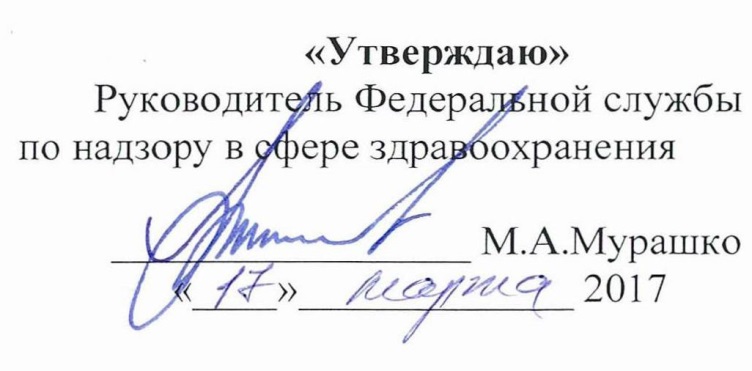 Сводный План реализацииФедеральной службой по надзору в сфере здравоохранения паспорта приоритетного проекта«Совершенствование контрольной и надзорной деятельности в сфере здравоохранения»Руководитель проектаД.В. Пархоменко, заместитель руководителя Федеральной службы по надзору в сфере здравоохраненияРуководители по разделамИ.Ф. Серёгина, Д.Ю. Павлюков, заместители руководителя Федеральной службы по надзору в сфере здравоохранения (в соответствии с полномочиями)Администратор проекта И.В. Крупнова, начальник Управления лицензирования и контроля соблюдения обязательных требований Федеральной службы по надзору в сфере здравоохраненияРазработчик сводного плана М.В. Палинкаш, заместитель начальника Управления делами Федеральной службы по надзору в сфере здравоохранения№ п/п№ п/пНаименование контрольной точкиНаименование контрольной точкиСрокСрокВид документа и (или) результатВид документа и (или) результатОтветственный исполнительОтветственный исполнительНаименование министерства(руководитель проекта)Наименование министерства(руководитель проекта)Информация об исполненииЯнварь 2017Январь 2017Январь 2017Январь 2017Январь 2017Январь 2017Январь 2017Январь 2017Январь 2017Январь 2017Январь 2017Январь 2017Январь 20171Росздравнадзором подготовлены перечни нормативных правовых актов, содержащих обязательные требованияРосздравнадзором подготовлены перечни нормативных правовых актов, содержащих обязательные требования09.01.201709.01.2017Проекты перечней нормативных правовых актовПроекты перечней нормативных правовых актовИ.В. Крупнова начальник управления,Гуськова И.А., заместитель начальника управленияИ.В. Крупнова начальник управления,Гуськова И.А., заместитель начальника управленияМинюст РоссииМинюст РоссииВыполненоВыполненоВыполнено2Обеспечено общественное обсуждение проектов перечней нормативных правовых актовОбеспечено общественное обсуждение проектов перечней нормативных правовых актов25.01.201725.01.2017Проекты перечней нормативных правовых актовПроекты перечней нормативных правовых актовИ.В. Крупнова начальник управления,Гуськова И. А. заместитель начальника управленияИ.В. Крупнова начальник управления,Гуськова И. А. заместитель начальника управленияМинюст РоссииМинюст РоссииВыполненоВыполненоВыполненоФевраль 2017 г.Февраль 2017 г.Февраль 2017 г.Февраль 2017 г.Февраль 2017 г.Февраль 2017 г.Февраль 2017 г.Февраль 2017 г.Февраль 2017 г.Февраль 2017 г.Февраль 2017 г.Февраль 2017 г.Февраль 2017 г.Февраль 2017 г.3Перечни нормативных правовых актов, содержащих обязательные требования, утверждены федеральными органами исполнительной власти - участников проектаПеречни нормативных правовых актов, содержащих обязательные требования, утверждены федеральными органами исполнительной власти - участников проекта01.02.201701.02.2017Перечни актов утверждены руководителем федерального органа исполнительной власти или и.о. руководителя федерального органа исполнительной властиПеречни актов утверждены руководителем федерального органа исполнительной власти или и.о. руководителя федерального органа исполнительной властиИ.В. Крупнова начальник управления,Гуськова И. А. заместитель начальника управленияИ.В. Крупнова начальник управления,Гуськова И. А. заместитель начальника управленияМинюст РоссииМинюст РоссииВыполненоВыполненоВыполнено4Проведено установочное совещание с федеральными органами исполнительной власти по разъяснению подходов к работе по проекту Проведено установочное совещание с федеральными органами исполнительной власти по разъяснению подходов к работе по проекту 03.02.201703.02.2017Отчет руководителю проектаОтчет руководителю проектаК.Д. Никитин, начальник отдела Департамента государственного регулирования в экономике Минэкономразвития РоссииМЧС России, ФАС России, ФНС России, Россельхознадзор, Роспотребнадзор, Росздравнадзор, Росприроднадзор, Ространснадзор, Роструд, Ростехнадзор, ФТС РоссииК.Д. Никитин, начальник отдела Департамента государственного регулирования в экономике Минэкономразвития РоссииМЧС России, ФАС России, ФНС России, Россельхознадзор, Роспотребнадзор, Росздравнадзор, Росприроднадзор, Ространснадзор, Роструд, Ростехнадзор, ФТС РоссииМинэкономразвития РоссииМинэкономразвития РоссииВыполненоВыполненоВыполненоРосздравнадзором (по согласованию с Минздравом России) представлены предложения по установлению критериев и категорий риска со статическими и иными сведениями, характеризующими вред охраняемым законом ценностямРосздравнадзором (по согласованию с Минздравом России) представлены предложения по установлению критериев и категорий риска со статическими и иными сведениями, характеризующими вред охраняемым законом ценностям10.02.201710.02.2017Предложения по установлению критериев и категорий рискаПредложения по установлению критериев и категорий рискаИ.В. Крупнова, начальник управления РосздравнадзораИ.В. Крупнова, начальник управления РосздравнадзораМинэкономразвития РоссииМинэкономразвития РоссииВыполненоВыполненоВыполнено5Представлены предложения по показателям результативности группы «А» по видам контроля (надзора) согласно Базовой моделиПредставлены предложения по показателям результативности группы «А» по видам контроля (надзора) согласно Базовой модели10.02.201710.02.2017Письмо 
с предложениямиПисьмо 
с предложениямиМ.А. Мурашко Руководитель РосздравнадзораМ.А. Мурашко Руководитель РосздравнадзораМинэкономразвития РоссииМинэкономразвития РоссииВыполненоВыполненоВыполненоПеречни нормативных правовых актов, содержащих обязательные требования, размещены на официальных сайтах федеральных органов исполнительной власти в сети «Интернет»Перечни нормативных правовых актов, содержащих обязательные требования, размещены на официальных сайтах федеральных органов исполнительной власти в сети «Интернет»20.02.201720.02.2017Отчеты о размещении перечней размещены в АИСПДОтчеты о размещении перечней размещены в АИСПДИ.В. Крупнова начальник управления, Гуськова И.А. заместитель начальника управленияИ.В. Крупнова начальник управления, Гуськова И.А. заместитель начальника управленияМинкомсвязи РоссииМинкомсвязи РоссииВыполненоОтсутствует доступ в АИСПД, после получения «ключей доступа» будет размещена информация в АИСПД Внесено в АИСПД 12.04.2017ВыполненоОтсутствует доступ в АИСПД, после получения «ключей доступа» будет размещена информация в АИСПД Внесено в АИСПД 12.04.2017ВыполненоОтсутствует доступ в АИСПД, после получения «ключей доступа» будет размещена информация в АИСПД Внесено в АИСПД 12.04.20176Подготовлен проект паспорта ведомстваПодготовлен проект паспорта ведомства24.02.201724.02.2017Проект паспорта ведомстваПроект паспорта ведомстваРосздравнадзорРосздравнадзорМинкомсвязи РоссииМинкомсвязи РоссииВыполненоВыполненоВыполненоПроект распоряжения согласован РосздравнадзоромПроект распоряжения согласован Росздравнадзором27.02.201727.02.2017Письмо о согласовании проекта распоряженияПисьмо о согласовании проекта распоряженияМ.А. Мурашко руководитель РосздравнадзораМ.А. Мурашко руководитель РосздравнадзораМинэкономразвития РоссииМинэкономразвития РоссииВыполненоВыполненоВыполнено7Проведено рабочее совещание по представленным показателям результативности контрольно-надзорной деятельности группы «А» Проведено рабочее совещание по представленным показателям результативности контрольно-надзорной деятельности группы «А» 27.02.201727.02.2017Отчет руководителю проектаОтчет руководителю проектаЕ.М. Астапенко, начальник Управления организации государственного контроля и регистрации медицинских изделий РосздравнадзораЕ.М. Астапенко, начальник Управления организации государственного контроля и регистрации медицинских изделий РосздравнадзораМинэкономразвития РоссииМинэкономразвития РоссииВыполненоВыполненоВыполнено9Направлен ответ на запрос об ответственных за автоматизациюНаправлен ответ на запрос об ответственных за автоматизацию28.02.201728.02.2017Письмо об ответственныхПисьмо об ответственныхРосздравнадзорРосздравнадзорМинкомсвязи РоссииМинкомсвязи РоссииВыполненоПоспелов Кирилл Гельевич -заместитель начальника Управления делами Росздравнадзора8 495 698 38 707 965 124 08 01PospelovKG@roszdravnadzor.ruВыполненоПоспелов Кирилл Гельевич -заместитель начальника Управления делами Росздравнадзора8 495 698 38 707 965 124 08 01PospelovKG@roszdravnadzor.ruВыполненоПоспелов Кирилл Гельевич -заместитель начальника Управления делами Росздравнадзора8 495 698 38 707 965 124 08 01PospelovKG@roszdravnadzor.ru10Росздравнадзором обеспечена подготовка проекты постановлений Правительства Российской Федерации, вносящих изменения в положения о видах контроля (надзора), порядки организации и проведения отдельных видов государственного контроля (надзора) (далее - проекты постановлений)Росздравнадзором обеспечена подготовка проекты постановлений Правительства Российской Федерации, вносящих изменения в положения о видах контроля (надзора), порядки организации и проведения отдельных видов государственного контроля (надзора) (далее - проекты постановлений)28.02.201728.02.2017Предложения по вопросу внесения изменений с текстами соответствующих проектов постановлений Правительства РоссийскойПредложения по вопросу внесения изменений с текстами соответствующих проектов постановлений Правительства РоссийскойИ.В. Крупнова начальник управления, Гуськова И. А. заместитель начальника управленияИ.В. Крупнова начальник управления, Гуськова И. А. заместитель начальника управленияМинюст РоссииМинюст РоссииВыполненоВыполненоВыполненоМарт 2017 г.Март 2017 г.Март 2017 г.Март 2017 г.Март 2017 г.Март 2017 г.Март 2017 г.Март 2017 г.Март 2017 г.Март 2017 г.Март 2017 г.Март 2017 г.Март 2017 г.Март 2017 г.11Представлены доработанные по итогам проведённого совещания показатели результативности контрольно-надзорной деятельности группы «А» по видам контроля (надзора)Представлены доработанные по итогам проведённого совещания показатели результативности контрольно-надзорной деятельности группы «А» по видам контроля (надзора)02.03.201702.03.2017В АИСПД размещены доработанные показатели результативности контрольно-надзорной деятельности группы «А»В АИСПД размещены доработанные показатели результативности контрольно-надзорной деятельности группы «А»Е.М. Астапенко, начальник Управления организации государственного контроля и регистрации медицинских изделий РосздравнадзораЕ.М. Астапенко, начальник Управления организации государственного контроля и регистрации медицинских изделий РосздравнадзораМинэкономразвития РоссииМинэкономразвития РоссииВыполненоОтсутствует доступ в АИСПД, после получения «ключей доступа» будет размещена информация в АИСПДВнесено в АИСПД 12.04.2017ВыполненоОтсутствует доступ в АИСПД, после получения «ключей доступа» будет размещена информация в АИСПДВнесено в АИСПД 12.04.2017ВыполненоОтсутствует доступ в АИСПД, после получения «ключей доступа» будет размещена информация в АИСПДВнесено в АИСПД 12.04.2017Проект паспорта ведомства направлен на согласование в МинкомсвязьПроект паспорта ведомства направлен на согласование в Минкомсвязь03.03.201703.03.2017Письмо о согласовании проекта паспорта ведомстваПисьмо о согласовании проекта паспорта ведомстваРосздравнадзорРосздравнадзорМинкомсвязь РоссииМинкомсвязь РоссииВыполненоВыполненоВыполнено13Проведено с Росздравнадзором совещание по установлению категорий и критериев риска по видам контроля (надзора)Проведено с Росздравнадзором совещание по установлению категорий и критериев риска по видам контроля (надзора)03.03.201703.03.2017Отчет руководителю проектаОтчет руководителю проектаИ.В. Крупнова, начальник управления РосздравнадзораИ.В. Крупнова, начальник управления РосздравнадзораМинэкономразвития РоссииМинэкономразвития РоссииВыполненоВыполненоВыполнено14Подготовлены Росздравнадзором проекты докладов по правоприменительной практике по каждому виду контроля (надзора), их тексты размещены на официальных сайтах органов государственного контроля (надзора) для сбора замечаний и предложенийПодготовлены Росздравнадзором проекты докладов по правоприменительной практике по каждому виду контроля (надзора), их тексты размещены на официальных сайтах органов государственного контроля (надзора) для сбора замечаний и предложений06.03.201706.03.2017Отчет (с указанием интернет-ссылок, по которым размещены тексты проектов докладов по правоприменительной практике) размещен в АИСПДОтчет (с указанием интернет-ссылок, по которым размещены тексты проектов докладов по правоприменительной практике) размещен в АИСПДА.Н. Шаронов, начальник Управления РосздравнадзораА.Н. Шаронов, начальник Управления РосздравнадзораМинэкономразвития РоссииМинэкономразвития РоссииВыполненоhttp://www.roszdravnadzor.ru/control/prevention/documents/38512Отсутствует доступ в АИСПД, после получения «ключей доступа» будет размещена информация в АИСПДВнесено в АИСПД 12.04.2017Выполненоhttp://www.roszdravnadzor.ru/control/prevention/documents/38512Отсутствует доступ в АИСПД, после получения «ключей доступа» будет размещена информация в АИСПДВнесено в АИСПД 12.04.2017Выполненоhttp://www.roszdravnadzor.ru/control/prevention/documents/38512Отсутствует доступ в АИСПД, после получения «ключей доступа» будет размещена информация в АИСПДВнесено в АИСПД 12.04.201715Росздравнадзором подготовлены проекты докладов с руководством по соблюдению обязательных требований по каждому виду контроля (надзора), их тексты размещены на официальных сайтах органов государственного контроля (надзора) для сбора замечаний и предложенийРосздравнадзором подготовлены проекты докладов с руководством по соблюдению обязательных требований по каждому виду контроля (надзора), их тексты размещены на официальных сайтах органов государственного контроля (надзора) для сбора замечаний и предложений06.03.201706.03.2017Отчет (с указанием интернет-ссылок, по которым размещены тексты проектов докладов) размещен в АИСПДОтчет (с указанием интернет-ссылок, по которым размещены тексты проектов докладов) размещен в АИСПДА.Н. Шаронов, начальник Управления РосздравнадзораА.Н. Шаронов, начальник Управления РосздравнадзораМинэкономразвития РоссииМинэкономразвития РоссииВыполненоhttp://www.roszdravnadzor.ru/control/prevention/documents/38513Отсутствует доступ в АИСПД, после получения «ключей доступа» будет размещена информация в АИСПДВнесено в АИСПД 12.04.2017Выполненоhttp://www.roszdravnadzor.ru/control/prevention/documents/38513Отсутствует доступ в АИСПД, после получения «ключей доступа» будет размещена информация в АИСПДВнесено в АИСПД 12.04.2017Выполненоhttp://www.roszdravnadzor.ru/control/prevention/documents/38513Отсутствует доступ в АИСПД, после получения «ключей доступа» будет размещена информация в АИСПДВнесено в АИСПД 12.04.2017Росздравнадзором (по согласованию с Минздравом России) подготовлены предложения по проектам постановлений Правительства Российской Федерации об установлении категорий и критериев риска по видам контроля (надзора)Росздравнадзором (по согласованию с Минздравом России) подготовлены предложения по проектам постановлений Правительства Российской Федерации об установлении категорий и критериев риска по видам контроля (надзора)10.03.201710.03.2017Предложения по проектам постановлений Правительства Российской Федерации размещены в АИСПДПредложения по проектам постановлений Правительства Российской Федерации размещены в АИСПДИ.В. Крупнова, начальник управления РосздравнадзораИ.В. Крупнова, начальник управления РосздравнадзораМинэкономразвития РоссииМинэкономразвития РоссииВыполненоОтсутствует доступ в АИСПД, после получения «ключей доступа» будет размещена информация в АИСПДВнесено в АИСПД 12.04.2017ВыполненоОтсутствует доступ в АИСПД, после получения «ключей доступа» будет размещена информация в АИСПДВнесено в АИСПД 12.04.2017ВыполненоОтсутствует доступ в АИСПД, после получения «ключей доступа» будет размещена информация в АИСПДВнесено в АИСПД 12.04.201716Проведено рабочее совещание по представленным показателям результативности контрольно-надзорной деятельности группы «А» с РосздравнадзоромПроведено рабочее совещание по представленным показателям результативности контрольно-надзорной деятельности группы «А» с Росздравнадзором14.03.201714.03.2017Отчет руководителю проектаОтчет руководителю проектаЕ.М. Астапенко, начальник Управления организации государственного контроля и регистрации медицинских изделий РосздравнадзораЕ.М. Астапенко, начальник Управления организации государственного контроля и регистрации медицинских изделий РосздравнадзораМинэкономразвития РоссииМинэкономразвития РоссииВыполненоВыполненоВыполненоНаправлен ответ на запрос о предоставлении информации о взаимодействии с институтами гражданского общества, представляющими интересы предпринимателейНаправлен ответ на запрос о предоставлении информации о взаимодействии с институтами гражданского общества, представляющими интересы предпринимателей15.03.2017 15.03.2017 Письмо о предоставлении информации о взаимодействии с институтами гражданского общества, представляющими интересы предпринимателейПисьмо о предоставлении информации о взаимодействии с институтами гражданского общества, представляющими интересы предпринимателейЕ.А. Белоусова, заместитель начальника управления РосздравнадзораЕ.А. Белоусова, заместитель начальника управления РосздравнадзораМинтруд РоссииМинтруд РоссииВыполненВыполненВыполненПолучено согласование паспорта проекта ведомстваПолучено согласование паспорта проекта ведомства17.03.201717.03.2017Получено согласование от Минкомсвязи	 РоссииПолучено согласование от Минкомсвязи	 РоссииРосздравнадзорРосздравнадзорМинкомсвязи РоссииМинкомсвязи РоссииВыполненоВыполненоВыполнено17Внедрен механизм актуализации сформированных перечней нормативных правовых актов на постоянной основе в случае принятия новых нормативных правовых актов, содержащих обязательные требованияВнедрен механизм актуализации сформированных перечней нормативных правовых актов на постоянной основе в случае принятия новых нормативных правовых актов, содержащих обязательные требования20.03.201720.03.2017Отчет в АИСПДОтчет в АИСПДИ.В. Крупнова начальник управления, Гуськова И. А. заместитель начальника управленияИ.В. Крупнова начальник управления, Гуськова И. А. заместитель начальника управленияМинюст РоссииМинюст РоссииПрогноз исполнения: после получения Методических рекомендаций, разработанных Минюстом России, и доступа в АИСПДВнесено в АИСПД 12.04.2017 ВыполненоПрогноз исполнения: после получения Методических рекомендаций, разработанных Минюстом России, и доступа в АИСПДВнесено в АИСПД 12.04.2017 ВыполненоПрогноз исполнения: после получения Методических рекомендаций, разработанных Минюстом России, и доступа в АИСПДВнесено в АИСПД 12.04.2017 Выполнено18Обеспечена подготовка проектов правовых актов, определяющие порядок систематической оценки эффективности обязательных требований с учётом установленных общих требований на основании методики, подготовленной Минюстом РоссииОбеспечена подготовка проектов правовых актов, определяющие порядок систематической оценки эффективности обязательных требований с учётом установленных общих требований на основании методики, подготовленной Минюстом России20.03.201720.03.2017Проекты правовых актов размещены в АИСПДПроекты правовых актов размещены в АИСПДИ.В. Крупнова начальник управления, Гуськова И. А.,Заместитель начальника управленияИ.В. Крупнова начальник управления, Гуськова И. А.,Заместитель начальника управленияМинюст РоссииМинюст РоссииПрогноз исполнения: после получения Методических рекомендаций, разработанных Минюстом России, и доступа в АИСПДВнесено в АИСПД 12.04.2017ВыполненоПрогноз исполнения: после получения Методических рекомендаций, разработанных Минюстом России, и доступа в АИСПДВнесено в АИСПД 12.04.2017ВыполненоПрогноз исполнения: после получения Методических рекомендаций, разработанных Минюстом России, и доступа в АИСПДВнесено в АИСПД 12.04.2017ВыполненоРосздравнадзором представлена информация по видам контроля (надзора) о количестве и структуре поднадзорных объектов, используемых информационных системах (решениях) для ведения реестров, готовности к распределению объектов по категориям риска (классам опасности) Росздравнадзором представлена информация по видам контроля (надзора) о количестве и структуре поднадзорных объектов, используемых информационных системах (решениях) для ведения реестров, готовности к распределению объектов по категориям риска (классам опасности) 20.03.301720.03.3017Информация размещена в АИСПДИнформация размещена в АИСПДИ.В. Крупнова, начальник управления РосздравнадзораИ.В. Крупнова, начальник управления РосздравнадзораМинэкономразвития РоссииМинэкономразвития РоссииВыполненоОтсутствует доступ в АИСПД, после получения «ключей доступа» будет размещена информация в АИСПДВнесено в АИСПД 12.04.2017ВыполненоОтсутствует доступ в АИСПД, после получения «ключей доступа» будет размещена информация в АИСПДВнесено в АИСПД 12.04.2017ВыполненоОтсутствует доступ в АИСПД, после получения «ключей доступа» будет размещена информация в АИСПДВнесено в АИСПД 12.04.201719Росздравнадзором утвержден план-график проведения ежеквартальных публичных мероприятий для подконтрольных субъектов в федеральном органе исполнительной власти – участнике проекта на 2017 годРосздравнадзором утвержден план-график проведения ежеквартальных публичных мероприятий для подконтрольных субъектов в федеральном органе исполнительной власти – участнике проекта на 2017 год20.03.301720.03.3017План-график размещен в АИСПДПлан-график размещен в АИСПДА.Н. Шаронов, начальник Управления РосздравнадзораА.Н. Шаронов, начальник Управления РосздравнадзораМинэкономразвития РоссииМинэкономразвития РоссииВыполненоhttp://www.roszdravnadzor.ru/control/prevention/documents/38891Отсутствует доступ в АИСПД, после получения «ключей доступа» будет размещена информация в АИСПДВнесено в АИСПД 12.04.2017Выполненоhttp://www.roszdravnadzor.ru/control/prevention/documents/38891Отсутствует доступ в АИСПД, после получения «ключей доступа» будет размещена информация в АИСПДВнесено в АИСПД 12.04.2017Выполненоhttp://www.roszdravnadzor.ru/control/prevention/documents/38891Отсутствует доступ в АИСПД, после получения «ключей доступа» будет размещена информация в АИСПДВнесено в АИСПД 12.04.201720Представлены доработанные по итогам проведённого совещания показателями результативности контрольно-надзорной деятельности группы «А»Представлены доработанные по итогам проведённого совещания показателями результативности контрольно-надзорной деятельности группы «А»21.03.201721.03.2017В АИСПД размещены доработанные показатели результативности контрольно-надзорной деятельности группы «А»В АИСПД размещены доработанные показатели результативности контрольно-надзорной деятельности группы «А»Е.М. Астапенко, начальник Управления организации государственного контроля и регистрации медицинских изделий РосздравнадзораЕ.М. Астапенко, начальник Управления организации государственного контроля и регистрации медицинских изделий РосздравнадзораМинэкономразвития РоссииМинэкономразвития РоссииВыполненоОтсутствует доступ в АИСПД, после получения «ключей доступа» будет размещена информация в АИСПДВнесено в АИСПД 12.04.2017ВыполненоОтсутствует доступ в АИСПД, после получения «ключей доступа» будет размещена информация в АИСПДВнесено в АИСПД 12.04.2017ВыполненоОтсутствует доступ в АИСПД, после получения «ключей доступа» будет размещена информация в АИСПДВнесено в АИСПД 12.04.201721Проведено рабочее совещание по представленным показателям результативности контрольно-надзорной деятельности группы «А» с РосздравнадзоромПроведено рабочее совещание по представленным показателям результативности контрольно-надзорной деятельности группы «А» с Росздравнадзором24.03.201724.03.2017Отчет руководителю проектаОтчет руководителю проектаЕ.М. Астапенко, начальник Управления организации государственного контроля и регистрации медицинских изделий РосздравнадзораЕ.М. Астапенко, начальник Управления организации государственного контроля и регистрации медицинских изделий РосздравнадзораМинэкономразвития РоссииМинэкономразвития РоссииВыполненоВыполненоВыполнено22Подготовлены подходы к проверке достоверности, полноты и точности источников первичных данных по видам контроля (надзора)Подготовлены подходы к проверке достоверности, полноты и точности источников первичных данных по видам контроля (надзора)24.03.201724.03.2017Письмо в Экспертный совет и Аналитический центр при Правительстве Российской Федерации с предложениями по видам контроля (надзора) по которым в 2017 г. будет проведена проверка достоверности, полноты и точности источников первичных данных Письмо в Экспертный совет и Аналитический центр при Правительстве Российской Федерации с предложениями по видам контроля (надзора) по которым в 2017 г. будет проведена проверка достоверности, полноты и точности источников первичных данных М.А. Мурашко, руководитель РосздравнадзораМ.А. Мурашко, руководитель РосздравнадзораМинэкономразвития РоссииМинэкономразвития РоссииВыполненоВыполненоВыполнено23Федеральными органами исполнительной власти - участниками проекта обеспечено принятие правовых актов, определяющих порядок систематической оценки эффективности обязательных требований с учетом установленных общих требований на основании методики, подготовленной Минюстом РоссииФедеральными органами исполнительной власти - участниками проекта обеспечено принятие правовых актов, определяющих порядок систематической оценки эффективности обязательных требований с учетом установленных общих требований на основании методики, подготовленной Минюстом России27.03.201727.03.2017Правовые акты, определяющие порядок систематической оценки эффективности обязательных требований размещены в АИСПДПравовые акты, определяющие порядок систематической оценки эффективности обязательных требований размещены в АИСПДИ.В. Крупнова начальник управления, Гуськова И. А. заместитель начальника управленияИ.В. Крупнова начальник управления, Гуськова И. А. заместитель начальника управленияМинюст РоссииМинюст РоссииПрогноз исполнения: после получения Методических рекомендаций, разработанных Минюстом РоссииВыполненоПрогноз исполнения: после получения Методических рекомендаций, разработанных Минюстом РоссииВыполненоПрогноз исполнения: после получения Методических рекомендаций, разработанных Минюстом РоссииВыполненоПроведено с Росздравнадзором совещание по доработке проектов постановлений Правительства Российской Федерации, устанавливающих критерии и категории риска по видам контроля (надзора), с участием представителей Минздрава России, ЭС, ОДСПроведено с Росздравнадзором совещание по доработке проектов постановлений Правительства Российской Федерации, устанавливающих критерии и категории риска по видам контроля (надзора), с участием представителей Минздрава России, ЭС, ОДС28.03.201728.03.2017Отчет руководителю проектаОтчет руководителю проектаИ.В. Крупнова, начальник управления РосздравнадзораИ.В. Крупнова, начальник управления РосздравнадзораМинэкономразвития РоссииМинэкономразвития РоссииВыполнено30.03.2017 Аналитический центр «Форум»Выполнено30.03.2017 Аналитический центр «Форум»Выполнено30.03.2017 Аналитический центр «Форум»24Федеральными органами исполнительной власти - участниками проекта реализуется механизм систематической оценки эффективности обязательных требований с учетом установленных общих требованийФедеральными органами исполнительной власти - участниками проекта реализуется механизм систематической оценки эффективности обязательных требований с учетом установленных общих требований30.03.201730.03.2017Отчет в АИСПДОтчет в АИСПДИ.В. Крупнова начальник управления, Гуськова И.А. заместитель начальника управленияИ.В. Крупнова начальник управления, Гуськова И.А. заместитель начальника управленияМинюст РоссииМинюст РоссииПрогноз исполнения: после получения Методических рекомендаций, разработанных Минюстом России.Отсутствует доступ в АИСПД, после получения «ключей доступа» будет размещена информация в АИСПДВнесено в АИСПД 12.04.2017ВыполненоПрогноз исполнения: после получения Методических рекомендаций, разработанных Минюстом России.Отсутствует доступ в АИСПД, после получения «ключей доступа» будет размещена информация в АИСПДВнесено в АИСПД 12.04.2017ВыполненоПрогноз исполнения: после получения Методических рекомендаций, разработанных Минюстом России.Отсутствует доступ в АИСПД, после получения «ключей доступа» будет размещена информация в АИСПДВнесено в АИСПД 12.04.2017ВыполненоНаправлен ответ на запрос о потребности в прохождении централизованного повышения квалификации федеральных государственных гражданских служащих Росздравнадзора на 2017 год и представлена заявка на повышение квалификации руководителей высшей группы должностей и федеральных государственных гражданских служащих главной группы в 2017 году направленНаправлен ответ на запрос о потребности в прохождении централизованного повышения квалификации федеральных государственных гражданских служащих Росздравнадзора на 2017 год и представлена заявка на повышение квалификации руководителей высшей группы должностей и федеральных государственных гражданских служащих главной группы в 2017 году направлен31.03.2017 31.03.2017 Информация о потребности и заявка на обучениеИнформация о потребности и заявка на обучениеЕ.А. Белоусова, заместитель начальника управления РосздравнадзораЕ.А. Белоусова, заместитель начальника управления РосздравнадзораМинтруд РоссииМинтруд РоссииВыполненоВыполненоВыполненоРосздравнадзором направлен ответ на запрос о потребности и заявкаРосздравнадзором направлен ответ на запрос о потребности и заявка31.03.2017 31.03.2017 Письмо Росздравнадзора о потребности и заявка на обучениеПисьмо Росздравнадзора о потребности и заявка на обучениеЕ.В. Масельонес, заместитель начальника Управления государственной службы, кадров, антикоррупционной и правовой работы – начальник отдела государственной службы и кадров РосздравнадзораЕ.В. Масельонес, заместитель начальника Управления государственной службы, кадров, антикоррупционной и правовой работы – начальник отдела государственной службы и кадров РосздравнадзораМинтруд РоссииМинтруд РоссииВыполненоВыполненоВыполнено25Федеральными органами исполнительной власти подготовлены предложения по критериям, по которым возможно осуществить систематизацию (выборку) обязательных требований из исчерпывающих перечней нормативных правовых актов, содержащих обязательные требования  соблюдение которых оценивается при проведении мероприятий по контролю (надзору) юридических лиц и индивидуальных предпринимателей, осуществляющих деятельность в сфере здравоохраненияФедеральными органами исполнительной власти подготовлены предложения по критериям, по которым возможно осуществить систематизацию (выборку) обязательных требований из исчерпывающих перечней нормативных правовых актов, содержащих обязательные требования  соблюдение которых оценивается при проведении мероприятий по контролю (надзору) юридических лиц и индивидуальных предпринимателей, осуществляющих деятельность в сфере здравоохранения31.03.201731.03.2017Отчет в АИСПДОтчет в АИСПДИ.В. Крупнова начальник управления, Гуськова И.А. заместитель начальника управленияИ.В. Крупнова начальник управления, Гуськова И.А. заместитель начальника управленияМинюст РоссииМинюст РоссииПрогноз исполнения: после получения Методических рекомендаций, разработанных Минюстом РоссииОтсутствует доступ в АИСПД, после получения «ключей доступа» будет размещена информация в АИСПДВнесено в АИСПД 12.04.2017ВыполненоПрогноз исполнения: после получения Методических рекомендаций, разработанных Минюстом РоссииОтсутствует доступ в АИСПД, после получения «ключей доступа» будет размещена информация в АИСПДВнесено в АИСПД 12.04.2017ВыполненоПрогноз исполнения: после получения Методических рекомендаций, разработанных Минюстом РоссииОтсутствует доступ в АИСПД, после получения «ключей доступа» будет размещена информация в АИСПДВнесено в АИСПД 12.04.2017ВыполненоПаспорт ведомства утвержденПаспорт ведомства утвержден31.03.201731.03.2017Паспорт проекта ведомстваПаспорт проекта ведомстваРосздравнадзорРосздравнадзорМинкомсвязи РоссииМинкомсвязи РоссииВыполненоВыполненоВыполненоАпрель 2017 г.Апрель 2017 г.Апрель 2017 г.Апрель 2017 г.Апрель 2017 г.Апрель 2017 г.Апрель 2017 г.Апрель 2017 г.Апрель 2017 г.Апрель 2017 г.Апрель 2017 г.Апрель 2017 г.Апрель 2017 г.Апрель 2017 г.Росздравнадзором обеспечено участие в экспертных рабочих группах по совершенствованию контрольно-надзорной деятельности по видам предпринимательской деятельностиРосздравнадзором обеспечено участие в экспертных рабочих группах по совершенствованию контрольно-надзорной деятельности по видам предпринимательской деятельности05.04.201705.04.2017Отчеты размещаются в АИСПД ежемесячно до 5 числа каждого месяца (на регулярной основе)Отчеты размещаются в АИСПД ежемесячно до 5 числа каждого месяца (на регулярной основе)И. В. Крупнова начальник управления, Гуськова И. А. заместитель начальника управленияИ. В. Крупнова начальник управления, Гуськова И. А. заместитель начальника управленияМинюст РоссииМинюст РоссииВ стадии реализации на постоянной основеВ стадии реализации на постоянной основеВ стадии реализации на постоянной основеРосздравнадзором обеспечено участие в экспертных рабочих группах по совершенствованию контрольно-надзорной деятельности по 5 видам контроля (надзора)Росздравнадзором обеспечено участие в экспертных рабочих группах по совершенствованию контрольно-надзорной деятельности по 5 видам контроля (надзора)05.04.201705.04.2017Отчеты размещаются в АИСПД ежемесячно до 5 числа каждого месяца (на регулярной основе)Отчеты размещаются в АИСПД ежемесячно до 5 числа каждого месяца (на регулярной основе)И.В. Крупнова начальник управления, Гуськова И. А. заместитель начальника управленияИ.В. Крупнова начальник управления, Гуськова И. А. заместитель начальника управленияМинюст РоссииМинюст РоссииВ стадии реализации на постоянной основеВ стадии реализации на постоянной основеВ стадии реализации на постоянной основе26Минздравом России проекты постановлений Правительства РФ, устанавливающие  критерии и категории риска по видам контроля (надзора), направлен для получения заключения Минюста России Минздравом России проекты постановлений Правительства РФ, устанавливающие  критерии и категории риска по видам контроля (надзора), направлен для получения заключения Минюста России 10.04.201710.04.2017Проекты постановлений Правительства Российской Федерации направлены в Минюст России, размещены в АИСПДПроекты постановлений Правительства Российской Федерации направлены в Минюст России, размещены в АИСПДИ.В. Крупнова, начальник управления РосздравнадзораИ.В. Крупнова, начальник управления РосздравнадзораМинэкономразвития РоссииМинэкономразвития РоссииВыполнено Проекты постановлений Правительства РФ направлены на согласование в Минэкономразвития РоссииВыполнено Проекты постановлений Правительства РФ направлены на согласование в Минэкономразвития РоссииВыполнено Проекты постановлений Правительства РФ направлены на согласование в Минэкономразвития России27Проект функциональной архитектуры единой информационной среды контрольно-надзорной деятельности согласован РосздравнадзоромПроект функциональной архитектуры единой информационной среды контрольно-надзорной деятельности согласован Росздравнадзором11.04.201711.04.2017Письмо о согласовании проекта функциональной архитектурыПисьмо о согласовании проекта функциональной архитектурыРосздравнадзорРосздравнадзорМинкомсвязи РоссииМинкомсвязи РоссииВыполненоВыполненоВыполнено28Проект стандарта информатизации КНД для информационных систем, входящих в состав единой информационной среды контрольно-надзорной деятельности согласован РосздравнадзоромПроект стандарта информатизации КНД для информационных систем, входящих в состав единой информационной среды контрольно-надзорной деятельности согласован Росздравнадзором11.04.201711.04.2017Письмо о согласовании проекта стандарта информатизации КНДПисьмо о согласовании проекта стандарта информатизации КНДРосздравнадзорРосздравнадзорМинкомсвязи РоссииМинкомсвязи РоссииВыполненоВыполненоВыполнено29Представлены доработанные по итогам проведённого совещания показатели результативности и эффективности контрольно-надзорной деятельности группы «А», а также группы «Б» и «В» по видам контроля (надзора)Представлены доработанные по итогам проведённого совещания показатели результативности и эффективности контрольно-надзорной деятельности группы «А», а также группы «Б» и «В» по видам контроля (надзора)17.04.201717.04.2017В АИСПД размещены  доработанные показатели результативности и эффективности контрольно-надзорной деятельности группы «А», а также группы «Б» и «В»В АИСПД размещены  доработанные показатели результативности и эффективности контрольно-надзорной деятельности группы «А», а также группы «Б» и «В»Е.М. Астапенко, начальник Управления организации государственного контроля и регистрации медицинских изделий РосздравнадзораЕ.М. Астапенко, начальник Управления организации государственного контроля и регистрации медицинских изделий РосздравнадзораМинэкономразвития РоссииМинэкономразвития РоссииВыполненоВыполненоВыполнено30Федеральными органами исполнительной власти – участниками проекта проведен анализ нормативно-правовых актов, устанавливающих обязательные требования, и  оценка эффективности обязательных требований и подготовлены предложения по отмене или актуализации обязательных требований, в том числе основанные на отмене или актуализации обязательных требований, в том числе основанные на внедренном механизме систематической оценке обязательных требований и работе экспертных групп при Минюсте России по пересмотру обязательных требованийФедеральными органами исполнительной власти – участниками проекта проведен анализ нормативно-правовых актов, устанавливающих обязательные требования, и  оценка эффективности обязательных требований и подготовлены предложения по отмене или актуализации обязательных требований, в том числе основанные на отмене или актуализации обязательных требований, в том числе основанные на внедренном механизме систематической оценке обязательных требований и работе экспертных групп при Минюсте России по пересмотру обязательных требований21.04.201721.04.2017Предложения в Минэкономразвития России Предложения в Минэкономразвития России И.В. Крупнова начальник управления, Гуськова И.А. заместитель начальника управленияИ.В. Крупнова начальник управления, Гуськова И.А. заместитель начальника управленияМинюст  РоссииМинюст  РоссииВыполненоВыполненоВыполнено31Опубликованы Росздравнадзором по каждому виду контроля (надзора) доклады по правоприменительной практикеОпубликованы Росздравнадзором по каждому виду контроля (надзора) доклады по правоприменительной практике25.04.201725.04.2017Доклады по правоприменительной практике (с указанием интернет-ссылок, по которым расположены доклады) размещены в АИСПДДоклады по правоприменительной практике (с указанием интернет-ссылок, по которым расположены доклады) размещены в АИСПДА.Н. Шаронов, начальник Управления РосздравнадзораА.Н. Шаронов, начальник Управления РосздравнадзораМинэкономразвития РоссииМинэкономразвития РоссииВыполненоВыполненоВыполнено32Проведена Росздравнадзором на основании «чек-листа» самооценка полноты и качества подготовки и размещения докладов по правоприменительной практикеПроведена Росздравнадзором на основании «чек-листа» самооценка полноты и качества подготовки и размещения докладов по правоприменительной практике25.04.201725.04.2017Заполненный «чек-лист» размещен в АИСПДЗаполненный «чек-лист» размещен в АИСПДА.Н. Шаронов, начальник Управления РосздравнадзораА.Н. Шаронов, начальник Управления РосздравнадзораМинэкономразвития РоссииМинэкономразвития РоссииВыполненоВыполненоВыполнено33Росздравнадзором опубликованы по каждому виду контроля (надзора) доклады с руководством по соблюдению обязательных требованийРосздравнадзором опубликованы по каждому виду контроля (надзора) доклады с руководством по соблюдению обязательных требований25.04.201725.04.2017Доклады с руководством по соблюдению обязательных требований (с указанием интернет-ссылок, по которым расположены доклады) размещены в АИСПДДоклады с руководством по соблюдению обязательных требований (с указанием интернет-ссылок, по которым расположены доклады) размещены в АИСПДА.Н. Шаронов, начальник Управления Росздравнадзора А.Н. Шаронов, начальник Управления Росздравнадзора Минэкономразвития РоссииМинэкономразвития РоссииВыполненоВыполненоВыполнено34Росздравнадзором проведена на основании «чек-листа» самооценка полноты и качества подготовки и размещения докладов с руководством по соблюдению обязательных требованийРосздравнадзором проведена на основании «чек-листа» самооценка полноты и качества подготовки и размещения докладов с руководством по соблюдению обязательных требований25.04.201725.04.2017Заполненный «чек-лист» размещен в АИСПДЗаполненный «чек-лист» размещен в АИСПДА.Н. Шаронов, начальник Управления РосздравнадзораА.Н. Шаронов, начальник Управления РосздравнадзораМинэкономразвития РоссииМинэкономразвития РоссииВыполненоВыполненоВыполнено35Проведено рабочее совещание по представленным показателям результативности и эффективности контрольно-надзорной деятельности группы «А», а также группы «Б» и «В»Проведено рабочее совещание по представленным показателям результативности и эффективности контрольно-надзорной деятельности группы «А», а также группы «Б» и «В»28.04.201728.04.2017Отчет руководителю проекта Отчет руководителю проекта  Е.М. Астапенко, начальник Управления организации государственного контроля и регистрации медицинских изделий Росздравнадзора Е.М. Астапенко, начальник Управления организации государственного контроля и регистрации медицинских изделий РосздравнадзораМинэкономразвития РоссииМинэкономразвития РоссииВыполненоВыполненоВыполнено36Росздравнадзор представлены сведения о размере ущерба, который за прошлый период пришелся на каждую категорию риска в разрезе видов контроля (надзора) с указанием способов (методики) их получения и расчетаРосздравнадзор представлены сведения о размере ущерба, который за прошлый период пришелся на каждую категорию риска в разрезе видов контроля (надзора) с указанием способов (методики) их получения и расчета28.04.201728.04.2017Отчет размещен в АИСПДОтчет размещен в АИСПДИ.В. Крупнова, начальник управления РосздравнадзораИ.В. Крупнова, начальник управления РосздравнадзораМинэкономразвития РоссииМинэкономразвития РоссииВыполнено Выполнено Выполнено 37Росздравнадзором обеспечено внесение изменений в положения 0 видах контроля (надзора), предусматривающих обязательность применения проверочных листов при осуществлении контрольнонадзорных мероприятий по всем видам контроля (надзора)Росздравнадзором обеспечено внесение изменений в положения 0 видах контроля (надзора), предусматривающих обязательность применения проверочных листов при осуществлении контрольнонадзорных мероприятий по всем видам контроля (надзора)30.04.201730.04.2017Постановление Правительства Российской ФедерацииПостановление Правительства Российской ФедерацииИ.В. Крупнова начальник управления, Гуськова И. А. заместитель начальника управленияИ.В. Крупнова начальник управления, Гуськова И. А. заместитель начальника управленияМинюст РоссииМинюст РоссииВыполненоВыполненоВыполненоМай 2017 г.Май 2017 г.Май 2017 г.Май 2017 г.Май 2017 г.Май 2017 г.Май 2017 г.Май 2017 г.Май 2017 г.Май 2017 г.Май 2017 г.Май 2017 г.Май 2017 г.Май 2017 г.Росздравнадзором обеспечено участие в экспертных рабочих группах по совершенствованию контрольно-надзорной деятельности по видам предпринимательской деятельностиРосздравнадзором обеспечено участие в экспертных рабочих группах по совершенствованию контрольно-надзорной деятельности по видам предпринимательской деятельности05.05.201705.05.2017Отчеты размещаются в АИСПД ежемесячно до 5 числа каждого месяца (на регулярной основе)Отчеты размещаются в АИСПД ежемесячно до 5 числа каждого месяца (на регулярной основе)И. В. Крупнова начальник управления, Гуськова И. А. заместитель начальника управленияИ. В. Крупнова начальник управления, Гуськова И. А. заместитель начальника управленияМинюст РоссииМинюст РоссииВыполненоВыполненоВыполненоРосздравнадзором обеспечено участие в экспертных рабочих группах по совершенствованию контрольно-надзорной деятельности по 5 видам контроля (надзора)Росздравнадзором обеспечено участие в экспертных рабочих группах по совершенствованию контрольно-надзорной деятельности по 5 видам контроля (надзора)05.05.201705.05.2017Отчеты размещаются в АИСПД ежемесячно до 5 числа каждого месяца (на регулярной основе)Отчеты размещаются в АИСПД ежемесячно до 5 числа каждого месяца (на регулярной основе)И.В. Крупнова начальник управления, Гуськова И. А. заместитель начальника управленияИ.В. Крупнова начальник управления, Гуськова И. А. заместитель начальника управленияМинюст РоссииМинюст РоссииВыполненоВыполненоВыполнено40Разработан проект технического задания на создание\модернизацию ИС ведомстваРазработан проект технического задания на создание\модернизацию ИС ведомства19.05.201719.05.2017Проект технического заданияПроект технического заданияРосздравнадзорРосздравнадзорВыполнено 28.06.2017Выполнено 28.06.2017Выполнено 28.06.201741Представлены доработанные по итогам проведённого совещания показателями результативности и эффективности контрольно-надзорной деятельности группы «А» с целевыми значениями на 2018 год, а также группы «Б» и «В»Представлены доработанные по итогам проведённого совещания показателями результативности и эффективности контрольно-надзорной деятельности группы «А» с целевыми значениями на 2018 год, а также группы «Б» и «В»26.05.201726.05.2017В АИСПД размещены  доработанные показатели результативности и эффективности В АИСПД размещены  доработанные показатели результативности и эффективности  Е.М. Астапенко, начальник Управления организации государственного контроля и регистрации медицинских изделий Росздравнадзора Е.М. Астапенко, начальник Управления организации государственного контроля и регистрации медицинских изделий РосздравнадзораВыполненоВыполненоВыполнено42Росздравнадзором проведена первая серия публичных мероприятийРосздравнадзором проведена первая серия публичных мероприятий31.05.201731.05.2017Заполненныеформы оценки полноты и качества проведения публичного мероприятия («чек-лист» и опросная таблица)размещены в АИСПДЗаполненныеформы оценки полноты и качества проведения публичного мероприятия («чек-лист» и опросная таблица)размещены в АИСПДА.Н. Шаронов, начальник Управления РосздравнадзораА.Н. Шаронов, начальник Управления РосздравнадзораМинэкономразвития РоссииМинэкономразвития РоссииВыполненоВыполненоВыполнено43Совместно с Минфином определен источник финансирования, доведены лимиты б\c на информатизациюСовместно с Минфином определен источник финансирования, доведены лимиты б\c на информатизацию30.05.201730.05.2017Определен источник финансирования, доведены лимиты б/cОпределен источник финансирования, доведены лимиты б/cРосздравнадзорРосздравнадзорМинэкономразвития РоссииМинэкономразвития РоссииВыполнено В 2017 году финансирование на доработку автоматизированной информационной системы Росздравнадзора в рамках реализации приоритетной программы «Реформа контрольной и надзорной деятельности» осуществляется за счет выделенных бюджетных средств на основании бюджетной классификации по 242 виду расходов на обеспечение мероприятий по информатизации государственных органов и подведомственных им казенных учреждений, осуществляемые в целях создания, модернизации или эксплуатации информационных систем или компонентов ИКТ-инфраструктуры. Дополнительное финансирование не запрашивалосьВыполнено В 2017 году финансирование на доработку автоматизированной информационной системы Росздравнадзора в рамках реализации приоритетной программы «Реформа контрольной и надзорной деятельности» осуществляется за счет выделенных бюджетных средств на основании бюджетной классификации по 242 виду расходов на обеспечение мероприятий по информатизации государственных органов и подведомственных им казенных учреждений, осуществляемые в целях создания, модернизации или эксплуатации информационных систем или компонентов ИКТ-инфраструктуры. Дополнительное финансирование не запрашивалосьВыполнено В 2017 году финансирование на доработку автоматизированной информационной системы Росздравнадзора в рамках реализации приоритетной программы «Реформа контрольной и надзорной деятельности» осуществляется за счет выделенных бюджетных средств на основании бюджетной классификации по 242 виду расходов на обеспечение мероприятий по информатизации государственных органов и подведомственных им казенных учреждений, осуществляемые в целях создания, модернизации или эксплуатации информационных систем или компонентов ИКТ-инфраструктуры. Дополнительное финансирование не запрашивалось44Техническое задание согласовано с Минкомсвязью, утвержден план информатизации ведомстваТехническое задание согласовано с Минкомсвязью, утвержден план информатизации ведомства30.05.201730.05.2017Техническое задание согласовано.Техническое задание согласовано.РосздравнадзорРосздравнадзорМинэкономразвития РоссииМинэкономразвития РоссииВ стадии согласованияВ стадии согласованияВ стадии согласования45Росздравнадзором в соответствии с изменениями, внесенными в положения о видах контроля (надзора) и порядки организации и проведения отдельных видов государственного контроля (надзора), показателями приоритетного проекта подготовлены планы внедрения проверочных листов, определяющие сферы применения проверочных листов и сроки подготовки проверочных листовРосздравнадзором в соответствии с изменениями, внесенными в положения о видах контроля (надзора) и порядки организации и проведения отдельных видов государственного контроля (надзора), показателями приоритетного проекта подготовлены планы внедрения проверочных листов, определяющие сферы применения проверочных листов и сроки подготовки проверочных листов10.05.201710.05.2017Планы размещены  в АИСПДПланы размещены  в АИСПДИ.В. Крупнова начальник управления, Гуськова И. А. заместитель начальника управленияИ.В. Крупнова начальник управления, Гуськова И. А. заместитель начальника управленияМинюст РоссииМинюст РоссииВыполненоВыполненоВыполненоПринято постановление Правительства Российской Федерации, устанавливающее категории и критерии риска по видам контроля (надзора), осуществляемым РосздравнадзоромПринято постановление Правительства Российской Федерации, устанавливающее категории и критерии риска по видам контроля (надзора), осуществляемым Росздравнадзором31.05.201731.05.2017Постановление Правительства Российской ФедерацииПостановление Правительства Российской ФедерацииМ.А.Мурашко, руководитель РосздравнадзораМ.А.Мурашко, руководитель РосздравнадзораМинэкономразвития РоссииМинэкономразвития РоссииВыполненоВыполненоВыполненоРазработаны квалификационные требований к специальностям, направлениям подготовки, знаниям и умениям, которые необходимы для замещения должностей государственной гражданской службы с учетом области и вида профессиональной служебной деятельности государственных гражданских служащих Росздравнадзора, осуществляющих контрольно-надзорные функцииРазработаны квалификационные требований к специальностям, направлениям подготовки, знаниям и умениям, которые необходимы для замещения должностей государственной гражданской службы с учетом области и вида профессиональной служебной деятельности государственных гражданских служащих Росздравнадзора, осуществляющих контрольно-надзорные функции31.05.2017 31.05.2017 Разработанные Росздравнадзором квалификационные требования согласованы и размещены на официальном сайте Минтруда РоссииРазработанные Росздравнадзором квалификационные требования согласованы и размещены на официальном сайте Минтруда РоссииЕ.В. Масельонес, заместитель начальника Управления государственной службы, кадров, антикоррупционной и правовой работы – начальник отдела государственной службы и кадров Росздравнадзора Е.В. Масельонес, заместитель начальника Управления государственной службы, кадров, антикоррупционной и правовой работы – начальник отдела государственной службы и кадров Росздравнадзора Минтруд РоссииМинтруд РоссииВнесены изменения в контрольные точкиВнесены изменения в контрольные точкиВнесены изменения в контрольные точкиИюнь 2017 г.Июнь 2017 г.Июнь 2017 г.Июнь 2017 г.Июнь 2017 г.Июнь 2017 г.Июнь 2017 г.Июнь 2017 г.Июнь 2017 г.Июнь 2017 г.Июнь 2017 г.Июнь 2017 г.Июнь 2017 г.Июнь 2017 г.Росздравнадзором обеспечено участие в экспертных рабочих группах по совершенствованию контрольно-надзорной деятельности по видам предпринимательской деятельностиРосздравнадзором обеспечено участие в экспертных рабочих группах по совершенствованию контрольно-надзорной деятельности по видам предпринимательской деятельности05.06.201705.06.2017Отчеты размещаются в АИСПД ежемесячно до 5 числа каждого месяца (на регулярной основе)Отчеты размещаются в АИСПД ежемесячно до 5 числа каждого месяца (на регулярной основе)И. В. Крупнова начальник управления, Гуськова И. А. заместитель начальника управленияИ. В. Крупнова начальник управления, Гуськова И. А. заместитель начальника управленияМинюст РоссииМинюст РоссииВыполненоВыполненоВыполненоРосздравнадзором обеспечено участие в экспертных рабочих группах по совершенствованию контрольно-надзорной деятельности по 5 видам контроля (надзора)Росздравнадзором обеспечено участие в экспертных рабочих группах по совершенствованию контрольно-надзорной деятельности по 5 видам контроля (надзора)05.06.201705.06.2017Отчеты размещаются в АИСПД ежемесячно до 5 числа каждого месяца (на регулярной основе)Отчеты размещаются в АИСПД ежемесячно до 5 числа каждого месяца (на регулярной основе)И.В. Крупнова начальник управления, Гуськова И. А. заместитель начальника управленияИ.В. Крупнова начальник управления, Гуськова И. А. заместитель начальника управленияМинюст РоссииМинюст РоссииВыполненоВыполненоВыполнено46Подготовлены предложения по  механизмам контроля за достижением показателей результативности и эффективностиПодготовлены предложения по  механизмам контроля за достижением показателей результативности и эффективности08.06.201708.06.2017Доклад в проектный комитетДоклад в проектный комитетМ.А. Мурашко руководитель РосздравнадзораМ.А. Мурашко руководитель РосздравнадзораМинэкономразвития РоссииМинэкономразвития РоссииВыполненоВыполненоВыполнено47Обсуждены совместно с Общественно-деловым советом и Экспертным советом приоритетной программы представленные показатели результативности группы «А» и их целевым значениями на 2018 г., а также механизмы контроля за достижением показателей результативности и эффективностиОбсуждены совместно с Общественно-деловым советом и Экспертным советом приоритетной программы представленные показатели результативности группы «А» и их целевым значениями на 2018 г., а также механизмы контроля за достижением показателей результативности и эффективности15.06.201715.06.2017Протокол совещанияПротокол совещанияК.Д. Никитин, начальник отдела Департамента государственного регулирования в экономике Минэкономразвития РоссииМЧС России, ФАС России, ФНС России, Россельхознадзор, Роспотребнадзор, Росздравнадзор, Росприроднадзор, Ространснадзор, Роструд, Ростехнадзор, ФТС России, Общественно-деловой совет, Экспертный совет приоритетной программыК.Д. Никитин, начальник отдела Департамента государственного регулирования в экономике Минэкономразвития РоссииМЧС России, ФАС России, ФНС России, Россельхознадзор, Роспотребнадзор, Росздравнадзор, Росприроднадзор, Ространснадзор, Роструд, Ростехнадзор, ФТС России, Общественно-деловой совет, Экспертный совет приоритетной программыМинэкономразвития РоссииМинэкономразвития РоссииВыполненоВыполненоВыполненоРосздравнадзором направлено письмо с организационными документами и о применении справочника Росздравнадзором направлено письмо с организационными документами и о применении справочника 15.06.2017 15.06.2017 Письмо Росздравнадзора об организационных документах и о применении справочникаПисьмо Росздравнадзора об организационных документах и о применении справочникаЕ.В. Масельонес, заместитель начальника Управления государственной службы, кадров, антикоррупционной и правовой работы – начальник отдела государственной службы и кадров РосздравнадзораЕ.В. Масельонес, заместитель начальника Управления государственной службы, кадров, антикоррупционной и правовой работы – начальник отдела государственной службы и кадров РосздравнадзораМинтруд РоссииМинтруд РоссииСроки изменены МинтрудомСроки изменены МинтрудомСроки изменены МинтрудомРосздравнадзором направлено письмо с результатами комплексного аудита 1-го уровняРосздравнадзором направлено письмо с результатами комплексного аудита 1-го уровня16.06.2017 16.06.2017 Письмо Росздравнадзора с результатами комплексного аудитаПисьмо Росздравнадзора с результатами комплексного аудитаЕ.В. Масельонес, заместитель начальника Управления государственной службы, кадров, антикоррупционной и правовой работы – начальник отдела государственной службы и кадров Росздравнадзора Е.В. Масельонес, заместитель начальника Управления государственной службы, кадров, антикоррупционной и правовой работы – начальник отдела государственной службы и кадров Росздравнадзора Минтруд РоссииМинтруд РоссииСроки изменены МинтрудомСроки изменены МинтрудомСроки изменены Минтрудом48Представлены доработанные по итогам проведённого совещания показатели результативности и эффективности контрольно-надзорной деятельности группы «А» с целевыми значениями на 2018 год, а также группы «Б» и «В», а также предложения по разработке межведомственных показателей результативности по видам контроля (надзора)Представлены доработанные по итогам проведённого совещания показатели результативности и эффективности контрольно-надзорной деятельности группы «А» с целевыми значениями на 2018 год, а также группы «Б» и «В», а также предложения по разработке межведомственных показателей результативности по видам контроля (надзора)29.06.201729.06.2017В АИСПД размещены  доработанные показатели результативности и эффективности, в том числе межведомственные В АИСПД размещены  доработанные показатели результативности и эффективности, в том числе межведомственные  Е.М. Астапенко, начальник Управления организации государственного контроля и регистрации медицинских изделий Росздравнадзора Е.М. Астапенко, начальник Управления организации государственного контроля и регистрации медицинских изделий РосздравнадзораМинэкономразвития РоссииМинэкономразвития РоссииВыполненоВыполненоВыполнено49В Экспертный совет приоритетной программы и Общественно-деловой совет программы направлены показатели результативности и эффективности по видам контроля (надзора) с целевыми значениями на 2018 г. и прогнозными на 2019-2020 гг. на заключение В Экспертный совет приоритетной программы и Общественно-деловой совет программы направлены показатели результативности и эффективности по видам контроля (надзора) с целевыми значениями на 2018 г. и прогнозными на 2019-2020 гг. на заключение 29.06.201729.06.2017Письмо в Экспертный совет приоритетной программы                           и Общественно-деловой совет Письмо в Экспертный совет приоритетной программы                           и Общественно-деловой совет  Е.М. Астапенко, начальник Управления организации государственного контроля и регистрации медицинских изделий Росздравнадзора Е.М. Астапенко, начальник Управления организации государственного контроля и регистрации медицинских изделий РосздравнадзораМинэкономразвития РоссииМинэкономразвития РоссииВыполненоВыполненоВыполнено50В ИС ведомства исключен ручной ввод сведений о проверяемых субъектах (объектах), если сведения возможно получить в электронном виде с использованием СМЭВВ ИС ведомства исключен ручной ввод сведений о проверяемых субъектах (объектах), если сведения возможно получить в электронном виде с использованием СМЭВ30.06.201730.06.2017Ручной ввод исключенРучной ввод исключенРосздравнадзорРосздравнадзорМинкомсвязи РоссииМинкомсвязи РоссииВыполненоВыполненоВыполненоРазработаны проекты карт коррупционных рисков и определены правовые и организационные меры по их минимизации Разработаны проекты карт коррупционных рисков и определены правовые и организационные меры по их минимизации 30.06.2017 30.06.2017 Отчет о подготовке карт коррупционных рисков и определении правовых и организационных мер по их минимизации в АИСПДОтчет о подготовке карт коррупционных рисков и определении правовых и организационных мер по их минимизации в АИСПДЕ.А. Белоусова, заместитель начальника управления РосздравнадзораЕ.А. Белоусова, заместитель начальника управления РосздравнадзораМинтруд РоссииМинтруд РоссииВ работеВ работеВ работеИюль 2017 г.Июль 2017 г.Июль 2017 г.Июль 2017 г.Июль 2017 г.Июль 2017 г.Июль 2017 г.Июль 2017 г.Июль 2017 г.Июль 2017 г.Июль 2017 г.Июль 2017 г.Июль 2017 г.Июль 2017 г.Росздравнадзором на основе базового стандарта кадрового менеджмента разработаны проекты стандартов кадрового менеджмента, адаптированные с учетом специфики деятельности Росздравнадзора и направлены на согласование в Минтруд РоссииРосздравнадзором на основе базового стандарта кадрового менеджмента разработаны проекты стандартов кадрового менеджмента, адаптированные с учетом специфики деятельности Росздравнадзора и направлены на согласование в Минтруд России01.07.2017 01.07.2017 Письмо Росздравнадзора с прилагаемыми проектами стандартов кадрового менеджмента, адаптированных с учетом специфики деятельностиПисьмо Росздравнадзора с прилагаемыми проектами стандартов кадрового менеджмента, адаптированных с учетом специфики деятельностиЕ.В. Масельонес, заместитель начальника Управления государственной службы, кадров, антикоррупционной и правовой работы – начальник отдела государственной службы и кадров Росздравнадзора Е.В. Масельонес, заместитель начальника Управления государственной службы, кадров, антикоррупционной и правовой работы – начальник отдела государственной службы и кадров Росздравнадзора Минтруд РоссииМинтруд РоссииРосздравнадзором обеспечено участие в экспертных рабочих группах по совершенствованию контрольно-надзорной деятельности по видам предпринимательской деятельностиРосздравнадзором обеспечено участие в экспертных рабочих группах по совершенствованию контрольно-надзорной деятельности по видам предпринимательской деятельности05.07.201705.07.2017Отчеты размещаются в АИСПД ежемесячно до 5 числа каждого месяца (на регулярной основе)Отчеты размещаются в АИСПД ежемесячно до 5 числа каждого месяца (на регулярной основе)И. В. Крупнова начальник управления, Гуськова И. А. заместитель начальника управленияИ. В. Крупнова начальник управления, Гуськова И. А. заместитель начальника управленияМинюст РоссииМинюст РоссииВыполненоВыполненоВыполненоРосздравнадзором обеспечено участие в экспертных рабочих группах по совершенствованию контрольно-надзорной деятельности по 5 видам контроля (надзора)Росздравнадзором обеспечено участие в экспертных рабочих группах по совершенствованию контрольно-надзорной деятельности по 5 видам контроля (надзора)05.07.201705.07.2017Отчеты размещаются в АИСПД ежемесячно до 5 числа каждого месяца (на регулярной основе)Отчеты размещаются в АИСПД ежемесячно до 5 числа каждого месяца (на регулярной основе)И.В. Крупнова начальник управления, Гуськова И. А. заместитель начальника управленияИ.В. Крупнова начальник управления, Гуськова И. А. заместитель начальника управленияМинюст РоссииМинюст РоссииВыполненоВыполненоВыполнено51Росздравнадзором подготовлены формы проверочных листов в соответствии с общими требованиями к разработке и утверждению проверочных листов (список контрольных вопросов)Росздравнадзором подготовлены формы проверочных листов в соответствии с общими требованиями к разработке и утверждению проверочных листов (список контрольных вопросов)14.07.201714.07.2017Проекты форм проверочных листов размещены в АИСПДПроекты форм проверочных листов размещены в АИСПДИ.В. Крупнова начальник управления,Гуськова И. А. заместитель начальника управленияИ.В. Крупнова начальник управления,Гуськова И. А. заместитель начальника управленияМинюст РоссииМинюст РоссииВыполненоВыполненоВыполненоРосздравнадзором разработан и реализован комплекс мероприятий, позволяющий обеспечить распределение подконтрольных объектов по категориям риска (классам опасности) до 31 июля 2017 г. (при необходимости), предоставлена информация о достижении ведомственными системами управления рисками 1-го уровня зрелостиРосздравнадзором разработан и реализован комплекс мероприятий, позволяющий обеспечить распределение подконтрольных объектов по категориям риска (классам опасности) до 31 июля 2017 г. (при необходимости), предоставлена информация о достижении ведомственными системами управления рисками 1-го уровня зрелости15.07.201715.07.2017Информация размещена в АИСПДИнформация размещена в АИСПДИ.В. Крупнова, начальник управления РосздравнадзораИ.В. Крупнова, начальник управления РосздравнадзораМинэкономразвития РоссииМинэкономразвития РоссииВыполненоВыполненоВыполнено52По итогам первой серии публичных мероприятий Росздравнадзором доработан доклад по правоприменительной практике, доклад с руководством по соблюдению обязательных требованийПо итогам первой серии публичных мероприятий Росздравнадзором доработан доклад по правоприменительной практике, доклад с руководством по соблюдению обязательных требований15.07.201715.07.2017Отчет(с указанием интернет-ссылок, по которым размещены тексты докладов, а также основные внесенные в них изменения) размещен в АИСПДОтчет(с указанием интернет-ссылок, по которым размещены тексты докладов, а также основные внесенные в них изменения) размещен в АИСПДА.Н. Шаронов, начальник Управления РосздравнадзораА.Н. Шаронов, начальник Управления РосздравнадзораМинэкономразвития РоссииМинэкономразвития РоссииВыполненоВыполненоВыполнено53Представлены в Проектный комитет согласованные Общественно-деловым советом программы, Экспертным советом показатели результативности и эффективности по видам контроля (надзора) с целевыми значениями на 2018 г. и прогнозными на 2019-2020 гг., и предложения по механизмам контроля за достижением показателей результативности и эффективности, а также предложения по разработке межведомственных показателей результативности по видам контроля (надзора)Представлены в Проектный комитет согласованные Общественно-деловым советом программы, Экспертным советом показатели результативности и эффективности по видам контроля (надзора) с целевыми значениями на 2018 г. и прогнозными на 2019-2020 гг., и предложения по механизмам контроля за достижением показателей результативности и эффективности, а также предложения по разработке межведомственных показателей результативности по видам контроля (надзора)20.07.201720.07.2017Письмо в Проектный комитетПисьмо в Проектный комитетМ.А. Мурашко руководитель РосздравнадзораМ.А. Мурашко руководитель РосздравнадзораМинэкономразвития РоссииМинэкономразвития РоссииВыполненоВыполненоВыполнено54Разработан проект методики расчета аналитических показателейРазработан проект методики расчета аналитических показателей28.07.201728.07.2017Проект методики расчетаПроект методики расчетаРосздравнадзорРосздравнадзорМинкомсвязи РоссииМинкомсвязи России55Проекты правовых актов, утверждающие формы проверочных листов размещены для общественного обсуждения на Федеральном портале проектов нормативных правовых актовПроекты правовых актов, утверждающие формы проверочных листов размещены для общественного обсуждения на Федеральном портале проектов нормативных правовых актов28.07.201728.07.2017Отчет размещен в АИСПДОтчет размещен в АИСПДИ.В. Крупнова начальник управления, Гуськова И. А. заместитель начальника управленияИ.В. Крупнова начальник управления, Гуськова И. А. заместитель начальника управленияМинюст РоссииМинюст РоссииВыполненоВыполненоВыполнено56Обеспечена подготовка дорожной карты актуализации обязательных требований в сфере своего веденияОбеспечена подготовка дорожной карты актуализации обязательных требований в сфере своего ведения30.07.201730.07.2017Дорожная карта размещена в АИСПДДорожная карта размещена в АИСПДИ.В. Крупнова начальник управления, Гуськова И. А. заместитель начальника управленияИ.В. Крупнова начальник управления, Гуськова И. А. заместитель начальника управленияМинюст РоссииМинюст РоссииВыполненоВыполненоВыполненоРосздравнадзором подконтрольные объекты по видам контроля (надзора) в полном объеме распределены по категориям риска (классам опасности)Росздравнадзором подконтрольные объекты по видам контроля (надзора) в полном объеме распределены по категориям риска (классам опасности)30.07.201730.07.2017Информация размещена в АИСПДИнформация размещена в АИСПДИ.В. Крупнова, начальник управления РосздравнадзораИ.В. Крупнова, начальник управления РосздравнадзораМинэкономразвития РоссииМинэкономразвития РоссииВыполненоВыполненоВыполненоПроекты карт коррупционных рисков Росздравнадзора прошли процедуру общественного обсуждения, в том числе с участием общественных советов федеральных органов исполнительной власти, Экспертного совета при Правительстве Российской Федерации, общероссийских общественных объединений предпринимателей, в частности «ОПОРА РОССИИ», ТПП РФ, РСПП и «Деловая Россия»Проекты карт коррупционных рисков Росздравнадзора прошли процедуру общественного обсуждения, в том числе с участием общественных советов федеральных органов исполнительной власти, Экспертного совета при Правительстве Российской Федерации, общероссийских общественных объединений предпринимателей, в частности «ОПОРА РОССИИ», ТПП РФ, РСПП и «Деловая Россия»31.07.2017 31.07.2017 Отчет об обсуждении проектов карт коррупционных рисков в АИСПДОтчет об обсуждении проектов карт коррупционных рисков в АИСПДЕ.А. Белоусова, заместитель начальника управления РосздравнадзораЕ.А. Белоусова, заместитель начальника управления РосздравнадзораМинтруд РоссииМинтруд РоссииАвгуст 2017 г.Август 2017 г.Август 2017 г.Август 2017 г.Август 2017 г.Август 2017 г.Август 2017 г.Август 2017 г.Август 2017 г.Август 2017 г.Август 2017 г.Август 2017 г.Август 2017 г.Август 2017 г.57Проект методики расчета аналитических показателей направлен на согласование в Минкомсвязи РоссииПроект методики расчета аналитических показателей направлен на согласование в Минкомсвязи России04.08.201704.08.2017Проект методики расчета направлен на согласованиеПроект методики расчета направлен на согласованиеРосздравнадзорРосздравнадзорМинкомсвязи РоссииМинкомсвязи РоссииРосздравнадзором обеспечено участие в экспертных рабочих группах по совершенствованию контрольно-надзорной деятельности по видам предпринимательской деятельностиРосздравнадзором обеспечено участие в экспертных рабочих группах по совершенствованию контрольно-надзорной деятельности по видам предпринимательской деятельности05.08.201705.08.2017Отчеты размещаются в АИСПД ежемесячно до 5 числа каждого месяца (на регулярной основе)Отчеты размещаются в АИСПД ежемесячно до 5 числа каждого месяца (на регулярной основе)И. В. Крупнова начальник управления, Гуськова И. А. заместитель начальника управленияИ. В. Крупнова начальник управления, Гуськова И. А. заместитель начальника управленияМинюст РоссииМинюст РоссииРосздравнадзором обеспечено участие в экспертных рабочих группах по совершенствованию контрольно-надзорной деятельности по 5 видам контроля (надзора)Росздравнадзором обеспечено участие в экспертных рабочих группах по совершенствованию контрольно-надзорной деятельности по 5 видам контроля (надзора)05.08.201705.08.2017Отчеты размещаются в АИСПД ежемесячно до 5 числа каждого месяца (на регулярной основе)Отчеты размещаются в АИСПД ежемесячно до 5 числа каждого месяца (на регулярной основе)И.В. Крупнова начальник управления, Гуськова И. А. заместитель начальника управленияИ.В. Крупнова начальник управления, Гуськова И. А. заместитель начальника управленияМинюст РоссииМинюст России58Проекты правовых актов, утверждающие формы проверочных листов доработаны по результатам общественного обсужденияПроекты правовых актов, утверждающие формы проверочных листов доработаны по результатам общественного обсуждения14.08.201714.08.2017Отчет размещен в АИСПДОтчет размещен в АИСПДИ.В. Крупнова начальник управления, Гуськова И. А. заместитель начальника управленияИ.В. Крупнова начальник управления, Гуськова И. А. заместитель начальника управленияМинюст РоссииМинюст России59Федеральными органами исполнительной власти - участниками проекта утверждены с учетом проведенного анализа планы по отмене и актуализации обязательных требований (дорожные карты)Федеральными органами исполнительной власти - участниками проекта утверждены с учетом проведенного анализа планы по отмене и актуализации обязательных требований (дорожные карты)15.08.201715.08.2017Дорожные карты размещены в АИСПДДорожные карты размещены в АИСПДИ.В. Крупнова начальник управления,Гуськова И. А. заместитель начальника управленияИ.В. Крупнова начальник управления,Гуськова И. А. заместитель начальника управленияМинюст РоссииМинюст России60Проведены контрактные процедуры на создание\развитие ИСПроведены контрактные процедуры на создание\развитие ИС18.08.201718.08.2017Заключен контракт на создание\развитие ИСЗаключен контракт на создание\развитие ИСРосздравнадзорРосздравнадзорМинкомсвязи РоссииМинкомсвязи России61Подготовлены и представлены на заключение проекты приказов, предусматривающие утверждение перечней и значений показателей результативности и эффективности по видам контроля (надзора) для центрального аппарата и территориальных подразделений контрольно-надзорного органа с целевыми значениями на 2018 г. и прогнозными на 2019-2020 гг., и определение механизмов контроля за достижением показателей результативности и эффективностиПодготовлены и представлены на заключение проекты приказов, предусматривающие утверждение перечней и значений показателей результативности и эффективности по видам контроля (надзора) для центрального аппарата и территориальных подразделений контрольно-надзорного органа с целевыми значениями на 2018 г. и прогнозными на 2019-2020 гг., и определение механизмов контроля за достижением показателей результативности и эффективности30.08.201730.08.2017Письмо в Минэкономразвития РоссииПисьмо в Минэкономразвития РоссииМ.А. Мурашко Руководитель РосздравнадзораМ.А. Мурашко Руководитель РосздравнадзораМинэкономразвития РоссииМинэкономразвития России62Росздравнадзором проведена вторая серия публичных мероприятийРосздравнадзором проведена вторая серия публичных мероприятий31.08.201731.08.2017Заполненныеформы оценки полноты и качества проведения публичного мероприятия («чек-лист» и опросная таблица)размещены в АИСПДЗаполненныеформы оценки полноты и качества проведения публичного мероприятия («чек-лист» и опросная таблица)размещены в АИСПДА.Н. Шаронов, начальник Управления РосздравнадзораА.Н. Шаронов, начальник Управления РосздравнадзораМинэкономразвития РоссииМинэкономразвития РоссииУтверждены карты коррупционных рисковУтверждены карты коррупционных рисков31.08.2017 31.08.2017 Локальный акт об утверждении карты коррупционных рисков, в том числе информация в АИСПДЛокальный акт об утверждении карты коррупционных рисков, в том числе информация в АИСПДЕ.А. Белоусова, заместитель начальника управления РосздравнадзораЕ.А. Белоусова, заместитель начальника управления РосздравнадзораМинтруд РоссииМинтруд РоссииУтвержден  комплекс правовых и организационных мероприятий по минимизации выявленных коррупционных рисковУтвержден  комплекс правовых и организационных мероприятий по минимизации выявленных коррупционных рисков31.08.2017 31.08.2017 Локальный акт об утверждении комплекса правовых и организационных мероприятий по минимизации выявленных коррупционных рисков, в том числе информация в АИСПДЛокальный акт об утверждении комплекса правовых и организационных мероприятий по минимизации выявленных коррупционных рисков, в том числе информация в АИСПДЕ.А. Белоусова, заместитель начальника управления РосздравнадзораЕ.А. Белоусова, заместитель начальника управления РосздравнадзораМинтруд РоссииМинтруд РоссииСентябрь 2017 г.Сентябрь 2017 г.Сентябрь 2017 г.Сентябрь 2017 г.Сентябрь 2017 г.Сентябрь 2017 г.Сентябрь 2017 г.Сентябрь 2017 г.Сентябрь 2017 г.Сентябрь 2017 г.Сентябрь 2017 г.Сентябрь 2017 г.Сентябрь 2017 г.Сентябрь 2017 г.Росздравнадзором обеспечено участие в экспертных рабочих группах по совершенствованию контрольно-надзорной деятельности по видам предпринимательской деятельностиРосздравнадзором обеспечено участие в экспертных рабочих группах по совершенствованию контрольно-надзорной деятельности по видам предпринимательской деятельности05.09.201705.09.2017Отчеты размещаются в АИСПД ежемесячно до 5 числа каждого месяца (на регулярной основе)Отчеты размещаются в АИСПД ежемесячно до 5 числа каждого месяца (на регулярной основе)И. В. Крупнова начальник управления, Гуськова И. А. заместитель начальника управленияИ. В. Крупнова начальник управления, Гуськова И. А. заместитель начальника управленияМинюст РоссииМинюст РоссииРосздравнадзором обеспечено участие в экспертных рабочих группах по совершенствованию контрольно-надзорной деятельности по 5 видам контроля (надзора)Росздравнадзором обеспечено участие в экспертных рабочих группах по совершенствованию контрольно-надзорной деятельности по 5 видам контроля (надзора)05.09.201705.09.2017Отчеты размещаются в АИСПД ежемесячно до 5 числа каждого месяца (на регулярной основе)Отчеты размещаются в АИСПД ежемесячно до 5 числа каждого месяца (на регулярной основе)И.В. Крупнова начальник управления, Гуськова И. А. заместитель начальника управленияИ.В. Крупнова начальник управления, Гуськова И. А. заместитель начальника управленияМинюст РоссииМинюст России63Проект методики расчета согласован с Минкомсвязи РоссииПроект методики расчета согласован с Минкомсвязи России08.09.201708.09.2017Получено согласование методики расчетаПолучено согласование методики расчетаРосздравнадзорРосздравнадзорМинкомсвязи РоссииМинкомсвязи России64Проведение рабочих совещаний по представленным проектам приказов федеральных органов исполнительной власти, предусматривающих утверждение перечней и значений показателей результативности и эффективности для центрального аппарата и территориальных подразделений контрольно-надзорного органа;определение механизмов контроля за достижением показателей результативности и эффективности(при необходимости)Проведение рабочих совещаний по представленным проектам приказов федеральных органов исполнительной власти, предусматривающих утверждение перечней и значений показателей результативности и эффективности для центрального аппарата и территориальных подразделений контрольно-надзорного органа;определение механизмов контроля за достижением показателей результативности и эффективности(при необходимости)13.09.201713.09.2017Отчет руководителю проекта (при необходимости)Отчет руководителю проекта (при необходимости) Е.М. Астапенко, начальник Управления организации государственного контроля и регистрации медицинских изделий Росздравнадзора Е.М. Астапенко, начальник Управления организации государственного контроля и регистрации медицинских изделий РосздравнадзораМинэкономразвития РоссииМинэкономразвития РоссииУтверждение адаптированной с учетом специфики деятельности Росздравнадзора стандарта кадрового менеджментаУтверждение адаптированной с учетом специфики деятельности Росздравнадзора стандарта кадрового менеджмента15.09.2017.15.09.2017.Локальный акт РосздравнадзораЛокальный акт РосздравнадзораЕ.В. Масельонес, заместитель начальника Управления государственной службы, кадров, антикоррупционной и правовой работы – начальник отдела государственной службы и кадров Росздравнадзора Е.В. Масельонес, заместитель начальника Управления государственной службы, кадров, антикоррупционной и правовой работы – начальник отдела государственной службы и кадров Росздравнадзора Минтруд РоссииМинтруд РоссииНаправлена информация о ходе реализации комплекса правовых и организационных мер по минимизации коррупционных рисковНаправлена информация о ходе реализации комплекса правовых и организационных мер по минимизации коррупционных рисков20.09.2017 20.09.2017 Отчет о ходе реализации комплекса правовых и организационных мер по минимизации коррупционных рисков в АИСПДОтчет о ходе реализации комплекса правовых и организационных мер по минимизации коррупционных рисков в АИСПДЕ.А. Белоусова, заместитель начальника управления РосздравнадзораЕ.А. Белоусова, заместитель начальника управления РосздравнадзораМинтруд РоссииМинтруд России65Ведомством разработана и утверждена методика расчета аналитических показателей проектов в части автоматизацииВедомством разработана и утверждена методика расчета аналитических показателей проектов в части автоматизации29.09.201729.09.2017Методика расчетаМетодика расчетаРосздравнадзорРосздравнадзорМинкомсвязи РоссииМинкомсвязи России66Завершены и приняты работы по созданию\развитию ИСЗавершены и приняты работы по созданию\развитию ИС29.09.201729.09.2017Протокол проведения испытанийПротокол проведения испытанийРосздравнадзорРосздравнадзорМинкомсвязи РоссииМинкомсвязи России67Формы проверочных листов утверждены правовыми актами соответствующих Федеральных органов исполнительной властиФормы проверочных листов утверждены правовыми актами соответствующих Федеральных органов исполнительной власти30.09.201730.09.2017Правовые акты, которыми утверждаются формы проверочных листов; отчет в АИСПДПравовые акты, которыми утверждаются формы проверочных листов; отчет в АИСПДИ.В. Крупнова начальник управления, Гуськова И. А. заместитель начальника управленияИ.В. Крупнова начальник управления, Гуськова И. А. заместитель начальника управленияМинюст РоссииМинюст России68Росздравнадзором размещены на своем официальном сайте в сети «Интернет» утвержденные формы проверочных листовРосздравнадзором размещены на своем официальном сайте в сети «Интернет» утвержденные формы проверочных листов30.09.201730.09.2017Отчет о размещении проверочных листов в АИСПДОтчет о размещении проверочных листов в АИСПДИ.В. Крупнова начальник управления, Гуськова И. А. заместитель начальника управленияИ.В. Крупнова начальник управления, Гуськова И. А. заместитель начальника управленияМинюст РоссииМинюст РоссииОктябрь 2017 г.Октябрь 2017 г.Октябрь 2017 г.Октябрь 2017 г.Октябрь 2017 г.Октябрь 2017 г.Октябрь 2017 г.Октябрь 2017 г.Октябрь 2017 г.Октябрь 2017 г.Октябрь 2017 г.Октябрь 2017 г.Октябрь 2017 г.Октябрь 2017 г.Росздравнадзором разработаны на основе предложений Минтруда России оценочные инструменты для проверки соответствия претендентов на замещение должностей в Росздравнадзоре, и государственных служащих, реализующих указанные полномочия, квалификационным требованиям и организована работа по их применениюРосздравнадзором разработаны на основе предложений Минтруда России оценочные инструменты для проверки соответствия претендентов на замещение должностей в Росздравнадзоре, и государственных служащих, реализующих указанные полномочия, квалификационным требованиям и организована работа по их применению01.10.2017 01.10.2017 Письмо Росздравнадзора о разработанных оценочных инструментах для проверки соответствия претендентов на замещение должностей в Росздравнадзоре, осуществляющем контрольно-надзорные полномочия, и государственных служащих, реализующих указанные полномочия, квалификационным требованиям и организации работы по их применениюПисьмо Росздравнадзора о разработанных оценочных инструментах для проверки соответствия претендентов на замещение должностей в Росздравнадзоре, осуществляющем контрольно-надзорные полномочия, и государственных служащих, реализующих указанные полномочия, квалификационным требованиям и организации работы по их применениюЕ.В. Масельонес, заместитель начальника Управления государственной службы, кадров, антикоррупционной и правовой работы – начальник отдела государственной службы и кадров РосздравнадзораЕ.В. Масельонес, заместитель начальника Управления государственной службы, кадров, антикоррупционной и правовой работы – начальник отдела государственной службы и кадров РосздравнадзораМинтруд РоссииМинтруд России69ИС введена в опытную эксплуатациюИС введена в опытную эксплуатацию02.10.201702.10.2017Акт о вводе системы в опытную эксплуатациюАкт о вводе системы в опытную эксплуатациюРосздравнадзорРосздравнадзорМинкомсвязи РоссииМинкомсвязи РоссииРосздравнадзором обеспечено участие в экспертных рабочих группах по совершенствованию контрольно-надзорной деятельности по видам предпринимательской деятельностиРосздравнадзором обеспечено участие в экспертных рабочих группах по совершенствованию контрольно-надзорной деятельности по видам предпринимательской деятельности05.10.201705.10.2017Отчеты размещаются в АИСПД ежемесячно до 5 числа каждого месяца (на регулярной основе)Отчеты размещаются в АИСПД ежемесячно до 5 числа каждого месяца (на регулярной основе)И. В. Крупнова начальник управления, Гуськова И. А. заместитель начальника управленияИ. В. Крупнова начальник управления, Гуськова И. А. заместитель начальника управленияМинюст РоссииМинюст РоссииРосздравнадзором обеспечено участие в экспертных рабочих группах по совершенствованию контрольно-надзорной деятельности по 5 видам контроля (надзора)Росздравнадзором обеспечено участие в экспертных рабочих группах по совершенствованию контрольно-надзорной деятельности по 5 видам контроля (надзора)05.10.201705.10.2017Отчеты размещаются в АИСПД ежемесячно до 5 числа каждого месяца (на регулярной основе)Отчеты размещаются в АИСПД ежемесячно до 5 числа каждого месяца (на регулярной основе)И.В. Крупнова начальник управления, Гуськова И. А. заместитель начальника управленияИ.В. Крупнова начальник управления, Гуськова И. А. заместитель начальника управленияМинюст РоссииМинюст России70Федеральными органами властиучастниками проекта в соответствии с одобренными на проектном комитете дорожными картами обеспечена подготовка проектов правовых актов, направленных на актуализацию обязательных требований по 5 наиболее массовым видам предпринимательской деятельности	(розничнаяторговля,	общественноепитание,	производствопродуктов питания, операции с недвижимым имуществом, пассажирские перевозки)	Федеральными органами властиучастниками проекта в соответствии с одобренными на проектном комитете дорожными картами обеспечена подготовка проектов правовых актов, направленных на актуализацию обязательных требований по 5 наиболее массовым видам предпринимательской деятельности	(розничнаяторговля,	общественноепитание,	производствопродуктов питания, операции с недвижимым имуществом, пассажирские перевозки)	15.10.201715.10.2017Проекты актов или отчеты об
отсутствии в числе
соисполнителей одобренных
дорожных карт размещены в
АИСПДПроекты актов или отчеты об
отсутствии в числе
соисполнителей одобренных
дорожных карт размещены в
АИСПДИ.В. Крупнова начальник управления, Гуськова И. А. заместитель начальника управленияИ.В. Крупнова начальник управления, Гуськова И. А. заместитель начальника управленияМинюст РоссииМинюст России71По итогам второй серии публичных мероприятий Росздравнадзором доработаны доклад по правоприменительной практике, доклад с руководством по соблюдению обязательных требованийПо итогам второй серии публичных мероприятий Росздравнадзором доработаны доклад по правоприменительной практике, доклад с руководством по соблюдению обязательных требований16.10.201716.10.2017Отчет(с указанием интернет-ссылок, по которым размещены тексты докладов, а также основные внесенные в них изменения) размещен в АИСПДОтчет(с указанием интернет-ссылок, по которым размещены тексты докладов, а также основные внесенные в них изменения) размещен в АИСПДА.Н. Шаронов, начальник Управления РосздравнадзораРосздравнадзораА.Н. Шаронов, начальник Управления РосздравнадзораРосздравнадзораМинэкономразвития РоссииМинэкономразвития России72Принятие приказа, предусматривающего утверждение перечней и значения показателей результативности и эффективности для центрального аппарата и территориальных подразделений контрольно-надзорного органа;определение механизмов контроля за достижением показателей результативности и эффективностиПринятие приказа, предусматривающего утверждение перечней и значения показателей результативности и эффективности для центрального аппарата и территориальных подразделений контрольно-надзорного органа;определение механизмов контроля за достижением показателей результативности и эффективности16.10.201716.10.2017Приказ РосздравнадзораПриказ РосздравнадзораМ.А. Мурашко руководитель РосздравнадзораМ.А. Мурашко руководитель РосздравнадзораМинэкономразвития РоссииМинэкономразвития России73Обеспечена публичность и доступность показателей результативности и эффективности по видам контроля (надзора) и их значенийОбеспечена публичность и доступность показателей результативности и эффективности по видам контроля (надзора) и их значений26.10.201726.10.2017Размещение 
в АИСПД информации об опубликовании приказов 
с указанием ссылки в сети Интернет и копии приказовРазмещение 
в АИСПД информации об опубликовании приказов 
с указанием ссылки в сети Интернет и копии приказов Е.М. Астапенко, начальник Управления организации государственного контроля и регистрации медицинских изделий Росздравнадзора Е.М. Астапенко, начальник Управления организации государственного контроля и регистрации медицинских изделий РосздравнадзораМинэкономразвития РоссииМинэкономразвития РоссииВ 50 % должностных регламентов государственных гражданских служащих Росздравнадзора, осуществляющих контрольно-надзорные полномочия  по  государственному контролю в сфере здравоохранения, включены детализированные квалификационные требованияВ 50 % должностных регламентов государственных гражданских служащих Росздравнадзора, осуществляющих контрольно-надзорные полномочия  по  государственному контролю в сфере здравоохранения, включены детализированные квалификационные требования30.10.2017 30.10.2017 Утверждены должностные регламенты гражданских служащих, осуществляющих контрольно-надзорные полномочияУтверждены должностные регламенты гражданских служащих, осуществляющих контрольно-надзорные полномочияЕ.В. Масельонес, заместитель начальника Управления государственной службы, кадров, антикоррупционной и правовой работы – начальник отдела государственной службы и кадров РосздравнадзораЕ.В. Масельонес, заместитель начальника Управления государственной службы, кадров, антикоррупционной и правовой работы – начальник отдела государственной службы и кадров РосздравнадзораМинтруд РоссииМинтруд России74Федеральными органами исполнительной власти на основании одобренной методики (модели) систематизации (выборки) обязательных требований, создающей различные наборы требований в зависимости от объектов контроля проведена систематизация (выборка) обязательных требованийФедеральными органами исполнительной власти на основании одобренной методики (модели) систематизации (выборки) обязательных требований, создающей различные наборы требований в зависимости от объектов контроля проведена систематизация (выборка) обязательных требований31.10.201731.10.2017Отчет в АИСПДОтчет в АИСПДИ.В. Крупнова начальник управления, Гуськова И.А. заместитель начальника управленияИ.В. Крупнова начальник управления, Гуськова И.А. заместитель начальника управленияМинюст РоссииМинюст России75На сайте ведомства произведено размещение исчерпывающих перечней НПА, содержащих обязательные требования по их видам контроля (надзора), с учетом требований к удобству пользователя при поиске и использовании материаловНа сайте ведомства произведено размещение исчерпывающих перечней НПА, содержащих обязательные требования по их видам контроля (надзора), с учетом требований к удобству пользователя при поиске и использовании материалов31.10.201731.10.2017Отчет о размещении НПАОтчет о размещении НПАРосздравнадзорРосздравнадзорМинкомсвязи РоссииМинкомсвязи России76Утверждены показатели результативности и эффективности по видам контроля (надзора) РосздравнадзораУтверждены показатели результативности и эффективности по видам контроля (надзора) Росздравнадзора31.10.201731.10.2017Приказы РосздравнадзораПриказы РосздравнадзораМ.А. Мурашко Руководитель РосздравнадзораМ.А. Мурашко Руководитель РосздравнадзораМинэкономразвития РоссииМинэкономразвития РоссииНоябрь 2017 г.Ноябрь 2017 г.Ноябрь 2017 г.Ноябрь 2017 г.Ноябрь 2017 г.Ноябрь 2017 г.Ноябрь 2017 г.Ноябрь 2017 г.Ноябрь 2017 г.Ноябрь 2017 г.Ноябрь 2017 г.Ноябрь 2017 г.Ноябрь 2017 г.Ноябрь 2017 г.Росздравнадзором обеспечено участие в экспертных рабочих группах по совершенствованию контрольно-надзорной деятельности по видам предпринимательской деятельностиРосздравнадзором обеспечено участие в экспертных рабочих группах по совершенствованию контрольно-надзорной деятельности по видам предпринимательской деятельности05.11.201705.11.2017Отчеты размещаются в АИСПД ежемесячно до 5 числа каждого месяца (на регулярной основе)Отчеты размещаются в АИСПД ежемесячно до 5 числа каждого месяца (на регулярной основе)И. В. Крупнова начальник управления, Гуськова И. А. заместитель начальника управленияИ. В. Крупнова начальник управления, Гуськова И. А. заместитель начальника управленияМинюст РоссииМинюст РоссииРосздравнадзором обеспечено участие в экспертных рабочих группах по совершенствованию контрольно-надзорной деятельности по 5 видам контроля (надзора)Росздравнадзором обеспечено участие в экспертных рабочих группах по совершенствованию контрольно-надзорной деятельности по 5 видам контроля (надзора)05.11.201705.11.2017Отчеты размещаются в АИСПД ежемесячно до 5 числа каждого месяца (на регулярной основе)Отчеты размещаются в АИСПД ежемесячно до 5 числа каждого месяца (на регулярной основе)И.В. Крупнова начальник управления, Гуськова И. А. заместитель начальника управленияИ.В. Крупнова начальник управления, Гуськова И. А. заместитель начальника управленияМинюст РоссииМинюст РоссииУтверждены планы проверок территориальных органов Росздравнадзора на основании риск-ориентированного подходаУтверждены планы проверок территориальных органов Росздравнадзора на основании риск-ориентированного подхода15.11.201715.11.2017Информация размещена в АИСПДИнформация размещена в АИСПДМ.А. Мурашко, руководитель РосздравнадзораМ.А. Мурашко, руководитель РосздравнадзораМинэкономразвития РоссииМинэкономразвития России77Росздравнадзором проведена третья серия публичных мероприятийРосздравнадзором проведена третья серия публичных мероприятий30.11.201730.11.2017Заполненные формы оценки полноты и качества проведения публичного мероприятия («чек-лист» и опросная таблица)размещены в АИСПДЗаполненные формы оценки полноты и качества проведения публичного мероприятия («чек-лист» и опросная таблица)размещены в АИСПДА.Н. Шаронов, начальник Управления РосздравнадзораА.Н. Шаронов, начальник Управления РосздравнадзораМинэкономразвития РоссииМинэкономразвития РоссииНаправлен отчет о проведении социологического исследования уровня коррупции в Росздравнадзоре Направлен отчет о проведении социологического исследования уровня коррупции в Росздравнадзоре 30.11.2017 30.11.2017 Отчет о проведении социологического исследования уровня коррупции в КНООтчет о проведении социологического исследования уровня коррупции в КНОЕ.А. Белоусова, заместитель начальника управления РосздравнадзораЕ.А. Белоусова, заместитель начальника управления РосздравнадзораМинтруд РоссииМинтруд РоссииОрганизовано обучение и иные мероприятия по профессиональному развитию по антикоррупционной тематике для сотрудников подразделений (должностных лиц), ответственных за профилактику коррупционных и иных правонарушений, а также для лиц, замещающих должности федеральной государственной службы, связанные с высоким коррупционным риском в Росздравнадзоре по  государственному контролю в сфере здравоохраненияОрганизовано обучение и иные мероприятия по профессиональному развитию по антикоррупционной тематике для сотрудников подразделений (должностных лиц), ответственных за профилактику коррупционных и иных правонарушений, а также для лиц, замещающих должности федеральной государственной службы, связанные с высоким коррупционным риском в Росздравнадзоре по  государственному контролю в сфере здравоохранения30.11.2017 30.11.2017 Отчет о проведении обучения и иные мероприятия по профессиональному развитию по антикоррупционной тематике для сотрудников подразделенийОтчет о проведении обучения и иные мероприятия по профессиональному развитию по антикоррупционной тематике для сотрудников подразделенийЕ.А. Белоусова, заместитель начальника управления РосздравнадзораЕ.А. Белоусова, заместитель начальника управления РосздравнадзораМинтруд РоссииМинтруд РоссииДекабрь 2017 г.Декабрь 2017 г.Декабрь 2017 г.Декабрь 2017 г.Декабрь 2017 г.Декабрь 2017 г.Декабрь 2017 г.Декабрь 2017 г.Декабрь 2017 г.Декабрь 2017 г.Декабрь 2017 г.Декабрь 2017 г.Декабрь 2017 г.Декабрь 2017 г.78Росздравнадзором представлены сведения в разрезе видов контроля (надзора), участвующих в проекте, о доле плановых проверок, которые приходятся на каждую из категорий риска (на основании утвержденные ежегодных планов проведения плановых проверок)Росздравнадзором представлены сведения в разрезе видов контроля (надзора), участвующих в проекте, о доле плановых проверок, которые приходятся на каждую из категорий риска (на основании утвержденные ежегодных планов проведения плановых проверок)01.12.201701.12.2017Отчет о доле плановых проверок, приходящихся на каждую из категорий риска, в разрезе видов контроля (надзора) размещен в АИСПДОтчет о доле плановых проверок, приходящихся на каждую из категорий риска, в разрезе видов контроля (надзора) размещен в АИСПДИ.В. Крупнова, начальник управления РосздравнадзораИ.В. Крупнова, начальник управления РосздравнадзораМинэкономразвития РоссииМинэкономразвития России79Росздравнадзором проведена самостоятельная оценка достижения значения показателя в разрезе видов контроля (надзора)Росздравнадзором проведена самостоятельная оценка достижения значения показателя в разрезе видов контроля (надзора)01.12.201701.12.2017Отчет согласно методике о достижении показателя размещен в АИСПДОтчет согласно методике о достижении показателя размещен в АИСПДИ.В. Крупнова, начальник управления РосздравнадзораИ.В. Крупнова, начальник управления РосздравнадзораМинэкономразвития РоссииМинэкономразвития России80Обеспечена возможность систематизации (выборки) обязательных требований и использованием информационных систем по объектам контроля (надзора)Обеспечена возможность систематизации (выборки) обязательных требований и использованием информационных систем по объектам контроля (надзора)01.12.201701.12.2017Отчет в АИСПДОтчет в АИСПДИ.В. Крупнова начальник управления, Гуськова И. А. заместитель начальника управленияИ.В. Крупнова начальник управления, Гуськова И. А. заместитель начальника управленияМинюст РоссииМинюст РоссииРосздравнадзором обеспечено участие в экспертных рабочих группах по совершенствованию контрольно-надзорной деятельности по видам предпринимательской деятельностиРосздравнадзором обеспечено участие в экспертных рабочих группах по совершенствованию контрольно-надзорной деятельности по видам предпринимательской деятельности05.12.201705.12.2017Отчеты размещаются в АИСПД ежемесячно до 5 числа каждого месяца (на регулярной основе)Отчеты размещаются в АИСПД ежемесячно до 5 числа каждого месяца (на регулярной основе)И. В. Крупнова начальник управления, Гуськова И. А. заместитель начальника управленияИ. В. Крупнова начальник управления, Гуськова И. А. заместитель начальника управленияМинюст РоссииМинюст РоссииРосздравнадзором обеспечено участие в экспертных рабочих группах по совершенствованию контрольно-надзорной деятельности по 5 видам контроля (надзора)Росздравнадзором обеспечено участие в экспертных рабочих группах по совершенствованию контрольно-надзорной деятельности по 5 видам контроля (надзора)05.12.201705.12.2017Отчеты размещаются в АИСПД ежемесячно до 5 числа каждого месяца (на регулярной основе)Отчеты размещаются в АИСПД ежемесячно до 5 числа каждого месяца (на регулярной основе)И.В. Крупнова начальник управления, Гуськова И. А. заместитель начальника управленияИ.В. Крупнова начальник управления, Гуськова И. А. заместитель начальника управленияМинюст РоссииМинюст РоссииПлан проверок Росздравнадзора сформирован на основании риск-ориентированного подходаПлан проверок Росздравнадзора сформирован на основании риск-ориентированного подхода15.12.201715.12.2017Информация размещена в АИСПДИнформация размещена в АИСПДМ.А. Мурашко, руководитель РосздравнадзораМ.А. Мурашко, руководитель РосздравнадзораМинэкономразвития РоссииМинэкономразвития РоссииРосздравнадзор проводит плановые проверки с использованием проверочных листов	Росздравнадзор проводит плановые проверки с использованием проверочных листов	15.12.201715.12.2017Отчет в АИСПД об использовании проверочных листов с указанием количества проведенных плановых проверок с использованием проверочных листов по отношению к общему количеству проведенных плановых проверок за текущий годОтчет в АИСПД об использовании проверочных листов с указанием количества проведенных плановых проверок с использованием проверочных листов по отношению к общему количеству проведенных плановых проверок за текущий годРосздравнадзор (И.В. Крупнова начальник управления)Росздравнадзор (И.В. Крупнова начальник управления)Минюст РоссииМинюст России81Федеральными органами исполнительной власти обеспечена реализация дорожных карт по оптимизации неэффективных и избыточных обязательных требований (включая их отмену и актуализацию)Федеральными органами исполнительной власти обеспечена реализация дорожных карт по оптимизации неэффективных и избыточных обязательных требований (включая их отмену и актуализацию)15.12.201715.12.2017Отчет в АИСПДОтчет в АИСПДИ.В. Крупнова начальник управления, Гуськова И. А. заместитель начальника управленияИ.В. Крупнова начальник управления, Гуськова И. А. заместитель начальника управленияМинюст РоссииМинюст России82Федеральными органами исполнительной власти проведены процедуры согласования проектов нормативных правовых актов, получены заключения ОДС и ЭС на проекты нормативных актов, разногласия по проектам нормативных актов урегулированы на проектом комитете (при наличии)Федеральными органами исполнительной власти проведены процедуры согласования проектов нормативных правовых актов, получены заключения ОДС и ЭС на проекты нормативных актов, разногласия по проектам нормативных актов урегулированы на проектом комитете (при наличии)15.12.201715.12.2017Отчеты размещены в АИСПДОтчеты размещены в АИСПДИ.В. Крупнова начальник управления, Гуськова И. А. заместитель начальника управленияИ.В. Крупнова начальник управления, Гуськова И. А. заместитель начальника управленияМинюст РоссииМинюст РоссииНаправлена информация о ходе реализации комплекса правовых и организационных мер по минимизации коррупционных рисковНаправлена информация о ходе реализации комплекса правовых и организационных мер по минимизации коррупционных рисков20.12.2017 20.12.2017 Отчет о ходе реализации комплекса правовых и организационных мер по минимизации коррупционных рисков в АИСПДОтчет о ходе реализации комплекса правовых и организационных мер по минимизации коррупционных рисков в АИСПДЕ.А. Белоусова, заместитель начальника управления РосздравнадзораЕ.А. Белоусова, заместитель начальника управления РосздравнадзораМинтруд РоссииМинтруд РоссииНаправлена информация о ходе реализации комплекса правовых и организационных мер по минимизации коррупционных рисков за 2017 годНаправлена информация о ходе реализации комплекса правовых и организационных мер по минимизации коррупционных рисков за 2017 год20.12.2017 20.12.2017 Отчет о ходе реализации комплекса правовых и организационных мер по минимизации коррупционных рисков в АИСПДОтчет о ходе реализации комплекса правовых и организационных мер по минимизации коррупционных рисков в АИСПДЕ.А. Белоусова, заместитель начальника управления РосздравнадзораЕ.А. Белоусова, заместитель начальника управления РосздравнадзораМинтруд РоссииМинтруд РоссииНаправлена информация о ходе реализации комплекса профилактических мероприятий за 2017 годНаправлена информация о ходе реализации комплекса профилактических мероприятий за 2017 год20.12.2017 20.12.2017 Отчет о ходе реализации профилактических мероприятий в АИСПДОтчет о ходе реализации профилактических мероприятий в АИСПДЕ.А. Белоусова, заместитель начальника управления РосздравнадзораЕ.А. Белоусова, заместитель начальника управления РосздравнадзораМинтруд РоссииМинтруд России83ИС введена в промышленную эксплуатациюИС введена в промышленную эксплуатацию22.12.201722.12.2017Отчет о проведении опытной эксплуатации.Акт о вводе системы в промышленную эксплуатациюОтчет о проведении опытной эксплуатации.Акт о вводе системы в промышленную эксплуатациюРосздравнадзорРосздравнадзорМинкомсвязи РоссииМинкомсвязи России84По отдельным видам контроля (надзора) ведомством реализован механизм самостоятельной оценки подконтрольным субъектом соблюдения предъявляемых к нему обязательных требований с использованием "Личного кабинета"По отдельным видам контроля (надзора) ведомством реализован механизм самостоятельной оценки подконтрольным субъектом соблюдения предъявляемых к нему обязательных требований с использованием "Личного кабинета"29.12.201729.12.2017Механизм реализованМеханизм реализованРосздравнадзорРосздравнадзорМинкомсвязи РоссииМинкомсвязи РоссииНа основе применения Стандарта информатизации КНД ведомством создан и используются "Личный кабинет должностного лица" для планирования и исполнения контрольно-надзорных мероприятий с использованием исчерпывающих реестров проверяемых объектов, с учетом требований Системы управления рисками ведомствНа основе применения Стандарта информатизации КНД ведомством создан и используются "Личный кабинет должностного лица" для планирования и исполнения контрольно-надзорных мероприятий с использованием исчерпывающих реестров проверяемых объектов, с учетом требований Системы управления рисками ведомств29.12.201729.12.2017Проведено тестирование «Личного кабинета», ЛК используютсяПроведено тестирование «Личного кабинета», ЛК используютсяРосздравнадзорРосздравнадзорМинкомсвязи РоссииМинкомсвязи России85Реализованы механизмы сбора, учета и аналитической обработки показателей (индикаторов) для определения категорий риска и классов опасностей проверяемых объектов, в том числе, на основе межведомственного взаимодействия с использованием единой системы межведомственного электронного взаимодействия (далее – СМЭВ)Реализованы механизмы сбора, учета и аналитической обработки показателей (индикаторов) для определения категорий риска и классов опасностей проверяемых объектов, в том числе, на основе межведомственного взаимодействия с использованием единой системы межведомственного электронного взаимодействия (далее – СМЭВ)29.12.201729.12.2017Механизмы реализованыМеханизмы реализованыРосздравнадзорРосздравнадзорМинкомсвязи РоссииМинкомсвязи России86По отдельным видам контроля (надзора) ведомством реализован механизм общественного контроля с использованием графических идентификаторов (QR-коды) документов проверкиПо отдельным видам контроля (надзора) ведомством реализован механизм общественного контроля с использованием графических идентификаторов (QR-коды) документов проверки29.12.201729.12.2017Механизм реализованМеханизм реализованРосздравнадзорРосздравнадзорМинкомсвязи РоссииМинкомсвязи РоссииНа основе применения Стандарта информатизации КНД в информационных системах КНО - участников программы созданы и используются для планирования контрольно-надзорных мероприятий исчерпывающие реестры проверяемых объектовНа основе применения Стандарта информатизации КНД в информационных системах КНО - участников программы созданы и используются для планирования контрольно-надзорных мероприятий исчерпывающие реестры проверяемых объектов29.12.201729.12.2017Реестры проверяемых объектов; отчеты об использованииРеестры проверяемых объектов; отчеты об использованииРосздравнадзорРосздравнадзорМинкомсвязи РоссииМинкомсвязи РоссииВ информационных системах ведомства обеспечена готовность к предоставлению в электронном виде с использованием СМЭВ в ЕРП учетных данных о проверках, и в ГАСУ сведений о контрольно-надзорных мероприятиях (КНМ) и отчетности по показателям результативности и эффективности деятельности КНО, с учетом требований к целостности и достоверности передаваемых данных	В информационных системах ведомства обеспечена готовность к предоставлению в электронном виде с использованием СМЭВ в ЕРП учетных данных о проверках, и в ГАСУ сведений о контрольно-надзорных мероприятиях (КНМ) и отчетности по показателям результативности и эффективности деятельности КНО, с учетом требований к целостности и достоверности передаваемых данных	29.12.201729.12.2017Готовность обеспеченаГотовность обеспеченаРосздравнадзорРосздравнадзорМинкомсвязи РоссииМинкомсвязи РоссииНа основе утвержденного Стандарта комплексной профилактики нарушений обязательных требований для ФОИВ (разрабатывается Минэкономразвития России) ведомством внедрена возможность досудебного обжалования в электронном виде, в том числе, с использованием "Личного кабинета"На основе утвержденного Стандарта комплексной профилактики нарушений обязательных требований для ФОИВ (разрабатывается Минэкономразвития России) ведомством внедрена возможность досудебного обжалования в электронном виде, в том числе, с использованием "Личного кабинета"29.12.201729.12.2017Внедрена возможность досудебного обжалованияВнедрена возможность досудебного обжалованияРосздравнадзорРосздравнадзорМинкомсвязи РоссииМинкомсвязи РоссииРосздравнадзором продолжено проведение ежегодной оценки эффективности и результативности профессиональной служебной деятельности государственных служащих Росздравнадзора, реализующих контрольно-надзорные полномочия  по  государственному контролю в сфере здравоохраненияРосздравнадзором продолжено проведение ежегодной оценки эффективности и результативности профессиональной служебной деятельности государственных служащих Росздравнадзора, реализующих контрольно-надзорные полномочия  по  государственному контролю в сфере здравоохранения30.12.2017 30.12.2017 Письмо Росздравнадзора о проведении ежегодной оценкиПисьмо Росздравнадзора о проведении ежегодной оценкиЕ.В. Масельонес, заместитель начальника Управления государственной службы, кадров, антикоррупционной и правовой работы – начальник отдела государственной службы и кадров РосздравнадзораЕ.В. Масельонес, заместитель начальника Управления государственной службы, кадров, антикоррупционной и правовой работы – начальник отдела государственной службы и кадров РосздравнадзораМинтруд РоссииМинтруд РоссииПодготовлен локальный акт Росздравнадзора, устанавливающий новый порядок выплаты премий за выполнение особо важных и сложных заданий, направленный на повышение мотивации для достижения конечных общественно-значимых результатов деятельности, в рамках системы материальной мотивации, основанной на ключевых показателях эффективности контрольно-надзорной деятельностиПодготовлен локальный акт Росздравнадзора, устанавливающий новый порядок выплаты премий за выполнение особо важных и сложных заданий, направленный на повышение мотивации для достижения конечных общественно-значимых результатов деятельности, в рамках системы материальной мотивации, основанной на ключевых показателях эффективности контрольно-надзорной деятельности30.12.2017 30.12.2017 Локальный акт РосздравнадзораЛокальный акт РосздравнадзораЕ.В. Масельонес, заместитель начальника Управления государственной службы, кадров, антикоррупционной и правовой работы – начальник отдела государственной службы и кадров РосздравнадзораЕ.В. Масельонес, заместитель начальника Управления государственной службы, кадров, антикоррупционной и правовой работы – начальник отдела государственной службы и кадров РосздравнадзораМинтруд РоссииМинтруд РоссииРосздравнадзором оптимизирована организационная структура с учетом необходимости усиления кадрового состава аналитических подразделений, занимающихся прогнозированием рисков, а также кадровых службРосздравнадзором оптимизирована организационная структура с учетом необходимости усиления кадрового состава аналитических подразделений, занимающихся прогнозированием рисков, а также кадровых служб31.12.2017 31.12.2017 Письмо Росздравнадзора об оптимизации организационной структурыПисьмо Росздравнадзора об оптимизации организационной структурыЕ.В. Масельонес, заместитель начальника Управления государственной службы, кадров, антикоррупционной и правовой работы – начальник отдела государственной службы и кадров РосздравнадзораЕ.В. Масельонес, заместитель начальника Управления государственной службы, кадров, антикоррупционной и правовой работы – начальник отдела государственной службы и кадров РосздравнадзораМинтруд РоссииМинтруд России87Федеральными органами исполнительной власти обеспечена реализация дорожных карт, направленных на актуализацию обязательных требований по 5 наиболее массовым видам предпринимательской деятельности (розничная торговля, общественное питание, производство продуктов питания, операции с недвижимым имуществом, пассажирские перевозки) Федеральными органами исполнительной власти обеспечена реализация дорожных карт, направленных на актуализацию обязательных требований по 5 наиболее массовым видам предпринимательской деятельности (розничная торговля, общественное питание, производство продуктов питания, операции с недвижимым имуществом, пассажирские перевозки) 31.12.201731.12.2017Нормативные правовые актыНормативные правовые актыИ.В. Крупнова начальник управления, Гуськова И. А. заместитель начальника управленияИ.В. Крупнова начальник управления, Гуськова И. А. заместитель начальника управленияМинюст РоссииМинюст РоссииРеализован комплекс профилактических мероприятий, направленный на соблюдение установленных антикоррупционных запретов, ограничений  и требований лицами, замещающими должности, связанные с высоким коррупционным риском, а также формирование у таких лиц нетерпимого отношения к проявлениям коррупцииРеализован комплекс профилактических мероприятий, направленный на соблюдение установленных антикоррупционных запретов, ограничений  и требований лицами, замещающими должности, связанные с высоким коррупционным риском, а также формирование у таких лиц нетерпимого отношения к проявлениям коррупции31.12.2017 31.12.2017 Отчет о проведенных в Росздравнадзоре профилактических мероприятий, направленный на соблюдение установленных антикоррупционных запретов, ограничений  и требований лицами, замещающими должности, связанные с высоким коррупционным риском, а также формирование у таких лиц нетерпимого отношения к проявлениям коррупцииОтчет о проведенных в Росздравнадзоре профилактических мероприятий, направленный на соблюдение установленных антикоррупционных запретов, ограничений  и требований лицами, замещающими должности, связанные с высоким коррупционным риском, а также формирование у таких лиц нетерпимого отношения к проявлениям коррупцииЕ.А. Белоусова, заместитель начальника управления РосздравнадзораЕ.А. Белоусова, заместитель начальника управления РосздравнадзораМинтруд РоссииМинтруд РоссииМероприятия 2018 г.Мероприятия 2018 г.Мероприятия 2018 г.Мероприятия 2018 г.Мероприятия 2018 г.Мероприятия 2018 г.Мероприятия 2018 г.Мероприятия 2018 г.Мероприятия 2018 г.Мероприятия 2018 г.Мероприятия 2018 г.Мероприятия 2018 г.Мероприятия 2018 г.Мероприятия 2018 г.Росздравнадзором принят локальный акты, устанавливающие новый порядок выплаты премий за выполнение особо важных и сложных заданий, направленный на повышение мотивации для достижения конечных общественно значимых результатов деятельности в рамках системы материальной мотивации, основанной на ключевых показателях эффективности и результативностиРосздравнадзором принят локальный акты, устанавливающие новый порядок выплаты премий за выполнение особо важных и сложных заданий, направленный на повышение мотивации для достижения конечных общественно значимых результатов деятельности в рамках системы материальной мотивации, основанной на ключевых показателях эффективности и результативности25.01.2018 25.01.2018 Письмо Росздравнадзора с прилагаемыми локальными актами Письмо Росздравнадзора с прилагаемыми локальными актами Е.В. Масельонес, заместитель начальника Управления государственной службы, кадров, антикоррупционной и правовой работы – начальник отдела государственной службы и кадров РосздравнадзораЕ.В. Масельонес, заместитель начальника Управления государственной службы, кадров, антикоррупционной и правовой работы – начальник отдела государственной службы и кадров РосздравнадзораМинтруд РоссииМинтруд РоссииОрганизована ротация государственных служащих с учетом подготовленных карт коррупционных рисковОрганизована ротация государственных служащих с учетом подготовленных карт коррупционных рисков28.02.2018 28.02.2018 Доклад об организации ротации государственных служащих КНО с учетом подготовленных карт коррупционных рисковДоклад об организации ротации государственных служащих КНО с учетом подготовленных карт коррупционных рисковЕ.А. Белоусова, заместитель начальника управления РосздравнадзораЕ.А. Белоусова, заместитель начальника управления РосздравнадзораМинтруд РоссииМинтруд РоссииУтверждены карты коррупционных рисков в Росздравнадзоре (с учетом пересмотра в 2018 году)Утверждены карты коррупционных рисков в Росздравнадзоре (с учетом пересмотра в 2018 году)28.02.2018 28.02.2018 Отчет об утвержденных картах коррупционных рисков Отчет об утвержденных картах коррупционных рисков Е.А. Белоусова, заместитель начальника управления РосздравнадзораЕ.А. Белоусова, заместитель начальника управления РосздравнадзораМинтруд РоссииМинтруд России88Опубликованы в разрезе видов контроля (надзора) (размещены на официальном сайте в сети «Интернет») доклады по правоприменительной практике, статистике типовых и массовых нарушений обязательных требований с возможными мероприятиями по их устранению («как делать нельзя»)Опубликованы в разрезе видов контроля (надзора) (размещены на официальном сайте в сети «Интернет») доклады по правоприменительной практике, статистике типовых и массовых нарушений обязательных требований с возможными мероприятиями по их устранению («как делать нельзя»)30.04.201830.04.2018Доклады по правоприменительной практике (с указанием интернет-ссылок, по которым расположены доклады) размещены в АИСПДДоклады по правоприменительной практике (с указанием интернет-ссылок, по которым расположены доклады) размещены в АИСПДФедеральные органы исполнительной власти – участники проектаФедеральные органы исполнительной власти – участники проектаМинэкономразвития РоссииМинэкономразвития РоссииЗавершено включение в должностные регламенты гражданских служащих Росздравнадзора детализированных квалификационных требований  Завершено включение в должностные регламенты гражданских служащих Росздравнадзора детализированных квалификационных требований  30.10.2018 30.10.2018 Письмо Росздравнадзора с прилагаемыми уточненными должностными регламентами гражданских служащих, осуществляющих контрольно-надзорные полномочияПисьмо Росздравнадзора с прилагаемыми уточненными должностными регламентами гражданских служащих, осуществляющих контрольно-надзорные полномочияЕ.В. Масельонес, заместитель начальника Управления государственной службы, кадров, антикоррупционной и правовой работы – начальник отдела государственной службы и кадров РосздравнадзораЕ.В. Масельонес, заместитель начальника Управления государственной службы, кадров, антикоррупционной и правовой работы – начальник отдела государственной службы и кадров РосздравнадзораМинтруд РоссииМинтруд РоссииОрганизовано обучение и иные мероприятия по профессиональному развитию по антикоррупционной тематике для сотрудников подразделений (должностных лиц), ответственных за профилактику коррупционных и иных правонарушений, а также для лиц, замещающих должности федеральной государственной службы, связанные с высоким коррупционным риском в Росздравнадзоре по  государственному контролю в сфере здравоохраненияОрганизовано обучение и иные мероприятия по профессиональному развитию по антикоррупционной тематике для сотрудников подразделений (должностных лиц), ответственных за профилактику коррупционных и иных правонарушений, а также для лиц, замещающих должности федеральной государственной службы, связанные с высоким коррупционным риском в Росздравнадзоре по  государственному контролю в сфере здравоохранения30.11.2018 30.11.2018 Отчет о проведении обучения и иные мероприятия по профессиональному развитию по антикоррупционной тематике для сотрудников подразделенийОтчет о проведении обучения и иные мероприятия по профессиональному развитию по антикоррупционной тематике для сотрудников подразделенийЕ.А. Белоусова, заместитель начальника управления РосздравнадзораЕ.А. Белоусова, заместитель начальника управления РосздравнадзораМинтруд РоссииМинтруд РоссииНаправлен отчет о проведении социологического исследования уровня коррупции в Росздравнадзоре Направлен отчет о проведении социологического исследования уровня коррупции в Росздравнадзоре 30.11.2018 30.11.2018 Отчет о проведении социологического исследования уровня коррупции в КНООтчет о проведении социологического исследования уровня коррупции в КНОЕ.А. Белоусова, заместитель начальника управления РосздравнадзораЕ.А. Белоусова, заместитель начальника управления РосздравнадзораМинтруд РоссииМинтруд РоссииНаправлена информация о ходе реализации комплекса правовых и организационных мер по минимизации коррупционных рисков за 2018 годНаправлена информация о ходе реализации комплекса правовых и организационных мер по минимизации коррупционных рисков за 2018 год20.12.2018 20.12.2018 Отчет о ходе реализации комплекса правовых и организационных мер по минимизации коррупционных рисков в АИСПДОтчет о ходе реализации комплекса правовых и организационных мер по минимизации коррупционных рисков в АИСПДЕ.А. Белоусова, заместитель начальника управления РосздравнадзораЕ.А. Белоусова, заместитель начальника управления РосздравнадзораМинтруд РоссииМинтруд РоссииНаправлена информация о ходе реализации комплекса профилактических мероприятий за 2018 годНаправлена информация о ходе реализации комплекса профилактических мероприятий за 2018 год20.12.2018 20.12.2018 Отчет о ходе реализации профилактических мероприятий в АИСПДОтчет о ходе реализации профилактических мероприятий в АИСПДЕ.А. Белоусова, заместитель начальника управления РосздравнадзораЕ.А. Белоусова, заместитель начальника управления РосздравнадзораМинтруд РоссииМинтруд РоссииРосздравнадзором продолжено проведение ежегодной оценки эффективности и результативности профессиональной служебной деятельности государственных служащих Росздравнадзора, реализующих контрольно-надзорные полномочия  по  государственному контролю в сфере здравоохраненияРосздравнадзором продолжено проведение ежегодной оценки эффективности и результативности профессиональной служебной деятельности государственных служащих Росздравнадзора, реализующих контрольно-надзорные полномочия  по  государственному контролю в сфере здравоохранения30.12.2018 30.12.2018 Письмо Росздравнадзора о продолжении проведения ежегодной оценкиПисьмо Росздравнадзора о продолжении проведения ежегодной оценкиЕ.В. Масельонес, заместитель начальника Управления государственной службы, кадров, антикоррупционной и правовой работы – начальник отдела государственной службы и кадров РосздравнадзораЕ.В. Масельонес, заместитель начальника Управления государственной службы, кадров, антикоррупционной и правовой работы – начальник отдела государственной службы и кадров РосздравнадзораМинтруд РоссииМинтруд РоссииРосздравнадзором продолжена аттестация назначаемых Правительством Российской Федерации руководителей и заместителей руководителей, а также руководителей кадровых службРосздравнадзором продолжена аттестация назначаемых Правительством Российской Федерации руководителей и заместителей руководителей, а также руководителей кадровых служб30.12.2018 30.12.2018 Письмо Росздравнадзора о продолжении аттестации назначаемых Правительством Российской Федерации руководителей и заместителей руководителей, а также руководителей кадровых службПисьмо Росздравнадзора о продолжении аттестации назначаемых Правительством Российской Федерации руководителей и заместителей руководителей, а также руководителей кадровых службЕ.В. Масельонес, заместитель начальника Управления государственной службы, кадров, антикоррупционной и правовой работы – начальник отдела государственной службы и кадров РосздравнадзораЕ.В. Масельонес, заместитель начальника Управления государственной службы, кадров, антикоррупционной и правовой работы – начальник отдела государственной службы и кадров РосздравнадзораМинтруд РоссииМинтруд России89Плановые проверки на 2019 год в отношении всех видов контроля (надзора) основаны на применении риск-ориентированного подхода (на основании плана проверок)Плановые проверки на 2019 год в отношении всех видов контроля (надзора) основаны на применении риск-ориентированного подхода (на основании плана проверок)31.12.201831.12.2018Планы проверок, составленные на основании риск-ориентированного подходаПланы проверок, составленные на основании риск-ориентированного подходаФедеральные органы исполнительной власти – участники проектаФедеральные органы исполнительной власти – участники проектаМинэкономразвития РоссииМинэкономразвития РоссииМероприятия на 2018 – 2020 годыМероприятия на 2018 – 2020 годыМероприятия на 2018 – 2020 годыМероприятия на 2018 – 2020 годыМероприятия на 2018 – 2020 годыМероприятия на 2018 – 2020 годыМероприятия на 2018 – 2020 годыМероприятия на 2018 – 2020 годыМероприятия на 2018 – 2020 годыМероприятия на 2018 – 2020 годыМероприятия на 2018 – 2020 годыМероприятия на 2018 – 2020 годыМероприятия на 2018 – 2020 годыМероприятия на 2018 – 2020 годы90По 25% видов контроля (надзора) внедрен 2-й уровень Стандарта комплексной профилактики, предполагающий дополнительно:- изменение на постоянной основе нормативного регулирования и управленческой практики по результатам профилактических мероприятий;- комплексную информатизацию профилактических мероприятий;- сопоставление с лучшими практиками, в том числе зарубежными;- создание полноценной системы обучения подконтрольных лиц, в том числе с использованием "on-line" курсов и иных подобных инструментовПо 25% видов контроля (надзора) внедрен 2-й уровень Стандарта комплексной профилактики, предполагающий дополнительно:- изменение на постоянной основе нормативного регулирования и управленческой практики по результатам профилактических мероприятий;- комплексную информатизацию профилактических мероприятий;- сопоставление с лучшими практиками, в том числе зарубежными;- создание полноценной системы обучения подконтрольных лиц, в том числе с использованием "on-line" курсов и иных подобных инструментов30.11.201830.11.2018Протокол заседания Проектного комитета размещен в АИСПДПротокол заседания Проектного комитета размещен в АИСПДФедеральные органы исполнительной власти – участники проектаФедеральные органы исполнительной власти – участники проектаМинэкономразвития РоссииМинэкономразвития России91Внедрен 1-й уровень Стандарта комплексной профилактики по 75% видов контроля (надзора)Внедрен 1-й уровень Стандарта комплексной профилактики по 75% видов контроля (надзора)31.12.201831.12.2018Протокол заседания Проектного комитета размещен в АИСПДПротокол заседания Проектного комитета размещен в АИСПДФедеральные органы исполнительной власти – участники проектаФедеральные органы исполнительной власти – участники проектаМинэкономразвития РоссииМинэкономразвития России92По всем видам контроля (надзора) внедрен 1-й уровень 
Стандарта комплексной профилактикиПо всем видам контроля (надзора) внедрен 1-й уровень 
Стандарта комплексной профилактики20.11.201920.11.2019Протокол заседания Проектного комитета размещен в АИСПДПротокол заседания Проектного комитета размещен в АИСПДФедеральные органы исполнительной власти – участники проектаФедеральные органы исполнительной власти – участники проектаМинэкономразвития РоссииМинэкономразвития России93По 75% видов контроля (надзора) внедрен 2-й уровень 
Стандарта комплексной профилактикиПо 75% видов контроля (надзора) внедрен 2-й уровень 
Стандарта комплексной профилактики30.11.201930.11.2019Протокол заседания Проектного комитета размещен в АИСПДПротокол заседания Проектного комитета размещен в АИСПДФедеральные органы исполнительной власти – участники проектаФедеральные органы исполнительной власти – участники проектаМинэкономразвития РоссииМинэкономразвития РоссииНаправлен отчет о проведении социологического исследования уровня коррупции в Росздравнадзоре Направлен отчет о проведении социологического исследования уровня коррупции в Росздравнадзоре 30.11.2019 30.11.2019 Отчет о проведении социологического исследования уровня коррупции в КНООтчет о проведении социологического исследования уровня коррупции в КНОЕ.А. Белоусова, заместитель начальника управления РосздравнадзораЕ.А. Белоусова, заместитель начальника управления РосздравнадзораМинтруд РоссииМинтруд РоссииОрганизовано обучение и иные мероприятия по профессиональному развитию по антикоррупционной тематике для сотрудников подразделений (должностных лиц), ответственных за профилактику коррупционных и иных правонарушений, а также для лиц, замещающих должности федеральной государственной службы, связанные с высоким коррупционным риском в Росздравнадзоре по  государственному контролю в сфере здравоохраненияОрганизовано обучение и иные мероприятия по профессиональному развитию по антикоррупционной тематике для сотрудников подразделений (должностных лиц), ответственных за профилактику коррупционных и иных правонарушений, а также для лиц, замещающих должности федеральной государственной службы, связанные с высоким коррупционным риском в Росздравнадзоре по  государственному контролю в сфере здравоохранения30.11.2019 30.11.2019 Отчет о проведении обучения и иные мероприятия по профессиональному развитию по антикоррупционной тематике для сотрудников подразделенийОтчет о проведении обучения и иные мероприятия по профессиональному развитию по антикоррупционной тематике для сотрудников подразделенийЕ.А. Белоусова, заместитель начальника управления РосздравнадзораЕ.А. Белоусова, заместитель начальника управления РосздравнадзораМинтруд РоссииМинтруд РоссииНаправлена информация о ходе реализации комплекса правовых и организационных мер по минимизации коррупционных рисков за 2019 годНаправлена информация о ходе реализации комплекса правовых и организационных мер по минимизации коррупционных рисков за 2019 год20.12.2019 20.12.2019 Отчет о ходе реализации комплекса правовых и организационных мер по минимизации коррупционных рисков в АИСПДОтчет о ходе реализации комплекса правовых и организационных мер по минимизации коррупционных рисков в АИСПДЕ.А. Белоусова, заместитель начальника управления РосздравнадзораЕ.А. Белоусова, заместитель начальника управления РосздравнадзораМинтруд РоссииМинтруд России94По всем видам контроля (надзора) внедрен 2-й уровень 
Стандарта комплексной профилактикиПо всем видам контроля (надзора) внедрен 2-й уровень 
Стандарта комплексной профилактики30.11.202030.11.2020Протокол заседания Проектного комитета размещен в АИСПДПротокол заседания Проектного комитета размещен в АИСПДФедеральные органы исполнительной власти – участники проектаФедеральные органы исполнительной власти – участники проектаМинэкономразвития РоссииМинэкономразвития РоссииРосздравнадзором внедрен комплекс дистанционного обучения (с учетом пересмотра в 2018 году состава участников программы)Росздравнадзором внедрен комплекс дистанционного обучения (с учетом пересмотра в 2018 году состава участников программы)30.12.2021 30.12.2021 Письмо Росздравнадзора о внедрении комплекса дистанционного обученияПисьмо Росздравнадзора о внедрении комплекса дистанционного обученияЕ.В. Масельонес, заместитель начальника Управления государственной службы, кадров, антикоррупционной и правовой работы – начальник отдела государственной службы и кадров РосздравнадзораЕ.В. Масельонес, заместитель начальника Управления государственной службы, кадров, антикоррупционной и правовой работы – начальник отдела государственной службы и кадров Росздравнадзора